ИНФОРМАЦИОННЫЙ БЮЛЛЕТЕНЬОРГАНОВ МЕСТНОГО САМОУПРАВЛЕНИЯ МУНИЦИПАЛЬНОГО ОБРАЗОВАНИЯ  ОРЛОВСКИЙ МУНИЦИПАЛЬНЫЙ РАЙОН  КИРОВСКОЙ  ОБЛАСТИ(ОФИЦИАЛЬНОЕ    ИЗДАНИЕ)№ 4 (294)Февраль  2019Содержание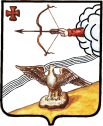 АДМИНИСТРАЦИЯ ОРЛОВСКОГО РАЙОНАКИРОВСКОЙ ОБЛАСТИПОСТАНОВЛЕНИЕ30.01.2019			                                                                                    № 67-пг. ОрловО внесении изменений в постановление администрации Орловского района от 29.04.2015 № 231В соответствии с Федеральным законом от 27.07.2010 N 210-ФЗ "Об организации предоставления государственных и муниципальных услуг", постановлением Правительства Российской Федерации от 27.09.2011 N 797 "О взаимодействии между многофункциональными центрами предоставления государственных (муниципальных) услуг и федеральными органами исполнительной власти, органами государственных внебюджетных фондов, органами государственной власти субъектов Российской Федерации, органами местного самоуправления", администрация Орловского района ПОСТАНОВЛЯЕТ:1. Внести в перечень муниципальных услуг администрации Орловского района, предоставляемых в Кировском областном государственном автономном учреждении «Многофункциональный центр предоставления государственных и муниципальных услуг», уполномоченном на организацию предоставления государственных и муниципальных услуг по принципу "одного окна", утвержденный постановлением администрации Орловского района от 29.04.2015 № 231 следующие изменения:1.1. Исключить из перечня пункты: 29, 30, 31, 32, 33.       2. Управляющему делами администрации Орловского района Князеву И.А. опубликовать настоящее постановление в Информационном бюллетене органов местного самоуправления муниципального образования Орловский муниципальный район Кировской области и разместить на официальном сайте Орловского района.       3. Постановление вступает в силу с момента опубликования.Глава администрации Орловского района              С.С. Целищев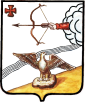  АДМИНИСТРАЦИЯ ОРЛОВСКОГО  РАЙОНА КИРОВСКОЙ ОБЛАСТИПОСТАНОВЛЕНИЕ07.02.2019						                                    № 82 - пг. ОрловО внесении изменений в постановление администрации Орловского района от 19.11.2018 г. № 746-п       В соответствии с Федеральным законом от 06.10.2003 N 131-ФЗ "Об общих принципах организации местного самоуправления в Российской Федерации", Федеральным законом от 27.07.2010 N 210-ФЗ "Об организации предоставления государственных и муниципальных услуг", администрация Орловского района ПОСТАНОВЛЯЕТ:  1. Внести изменения и дополнения в административный регламент предоставления муниципальной услуги «Выдача градостроительного плана земельного участка на территории муниципального образования»:1.1. Первый абзац пункта 2.4. изложить в новой редакции:«Максимальный срок предоставления муниципальной услуги – не более 20 календарных дней со дня получения заявления о предоставлении градостроительного плана земельного участка (в случае обращения заявителя (его представителя) - лично, почтой России, через МФЦ)».1.2. Второй абзац пункта 2.4. изложить в новой редакции:«Максимальный срок предоставления муниципальной услуги, в случае подачи заявления в электронном виде – не более 20 календарных дней со дня получения заявления о предоставлении градостроительного плана земельного участка (в случае обращения заявителя (его представителя) - по электронной почте, с использованием Единого портала и/или Регионального портала).  2. Опубликовать настоящее постановление в Информационном бюллетене органов местного самоуправления муниципального образования Орловский муниципальный район Кировской области.   3. Постановление вступает в силу с момента опубликования.Глава администрации Орловского района               С.С. Целищев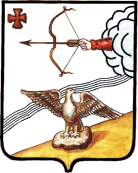  АДМИНИСТРАЦИЯ ОРЛОВСКОГО  РАЙОНАКИРОВСКОЙ  ОБЛАСТИПОСТАНОВЛЕНИЕ07.02.2019                                                                                                    № 85-п                                 г. ОрловО внесении изменений в постановление администрации Орловского района от 25.09.2018 г. № 623-п         В соответствии с Федеральным законом от 06.10.2003 N 131-ФЗ "Об общих принципах организации местного самоуправления в Российской Федерации", Федеральным законом от 27.07.2010 N 210-ФЗ "Об организации предоставления государственных и муниципальных услуг", администрация Орловского района ПОСТАНОВЛЯЕТ:  1. Внести изменения и дополнения в административный регламент предоставления муниципальной услуги «Выдача разрешения на строительство объекта капитального строительства на территории муниципального образования»:1.1. Пункт 2.4. изложить в новой редакции:«Максимальный срок предоставления муниципальной услуги – не более 5 рабочих дней со дня получения заявления о выдаче разрешения на строительство (в случае обращения заявителя (его представителя) - лично, почтой России, через МФЦ). Максимальный срок предоставления муниципальной услуги, в случае подачи заявления в электронном виде – не более 5 рабочих дней  со дня получения заявления о выдаче разрешения на строительство (в случае обращения заявителя (его представителя) - по электронной почте, с использованием Единого портала и/или Регионального портала).В случае передачи документов через многофункциональный центр срок исчисляется со дня получения многофункциональным центром заявления.)»  2. Опубликовать настоящее постановление в Информационном бюллетене органов местного самоуправления муниципального образования Орловский муниципальный район Кировской области.   3. Постановление вступает в силу с момента опубликования.Глава администрацииОрловского района                   С.С. Целищев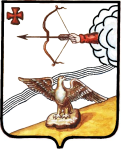 АДМИНИСТРАЦИЯ ОРЛОВСКОГО РАЙОНАКИРОВСКОЙ ОБЛАСТИПОСТАНОВЛЕНИЕ07.02.2019                                                                                               № 86-пг. ОрловО внесении изменений в постановление администрации Орловского района от 09.01.2019 № 1-пВ соответствии с Федеральным законом от 05.04.2013 №44-ФЗ «О контрактной системе в сфере закупок товаров, работ, услуг для обеспечения государственных и муниципальных нужд» администрация Орловского района ПОСТАНОВЛЯЕТ:1. Внести изменения в постановление администрации Орловского района от 09.01.2019 № 1-П «Об утверждении плана закупок на 2019 финансовый год и на плановый период 2020 и 2021 годов»:1.1 План закупок товаров, выполнение работ, оказание услуг для обеспечения муниципальных нужд на 2019 финансовый год и на плановый период 2020 и 2021 годов утвердить в новой редакции. Прилагается.2. Опубликовать постановление в Информационном бюллетене органов местного самоуправления муниципального образования Орловский муниципальный район Кировской области3. Постановление вступает в силу с момента опубликования.Глава администрацииОрловского района              С.С.ЦелищевУТВЕРЖДАЮРуководитель (уполномоченное лицо) Глава администрации Целищев Сергей Сергеевич«07» февраля 2019гПЛАНзакупок товаров, работ, услуг для обеспечения нужд субъекта Российской Федерации и муниципальных нужд на2019 финансовый год и на плановый период 2020 и 2021 годовОтветственный исполнитель          Заместитель начальника управления по вопросам                                                      жизнеобеспечения, архитектуры и градостроительства                                               администрации Орловского района, заведующий сектором ЖКХ ________________Гребенев Александр Михайлович07 февраля 2019 годаРеестр планов закупокВид документа (базовый (0), измененный (порядковый код изменения))базовый (0)Целищев Сергей Сергеевич, Глава администрации___________________ 07 февраля 2019 годаГребенев Александр Михайлович__________________                                                М.П.АДМИНИСТРАЦИЯ ОРЛОВСКОГО РАЙОНАКИРОВСКОЙ ОБЛАСТИПОСТАНОВЛЕНИЕ07.02.2019                                                                                                            № 87-пг. ОрловО внесении изменений в постановление администрации Орловского района от 09.01.2019 № 2-пВ соответствии с Федеральным законом от 05.04.2013 №44-ФЗ «О контрактной системе в сфере закупок товаров, работ, услуг для обеспечения государственных и муниципальных нужд» администрация Орловского района ПОСТАНОВЛЯЕТ:1. Внести изменения в постановление администрации Орловского района от 09.01.2019 № 2-П «Об утверждении плана-графика размещения заказов в 2019 году»:1.1 1 План - график размещения заказов на поставку товаров, выполнение работ, оказание услуг для обеспечения муниципальных нужд на 2019 год утвердить в новой редакции. Прилагается.2. Опубликовать постановление в Информационном бюллетене органов местного самоуправления муниципального образования Орловский муниципальный район Кировской области3. Постановление вступает в силу с момента опубликования.Глава администрацииОрловского района            С.С.Целищев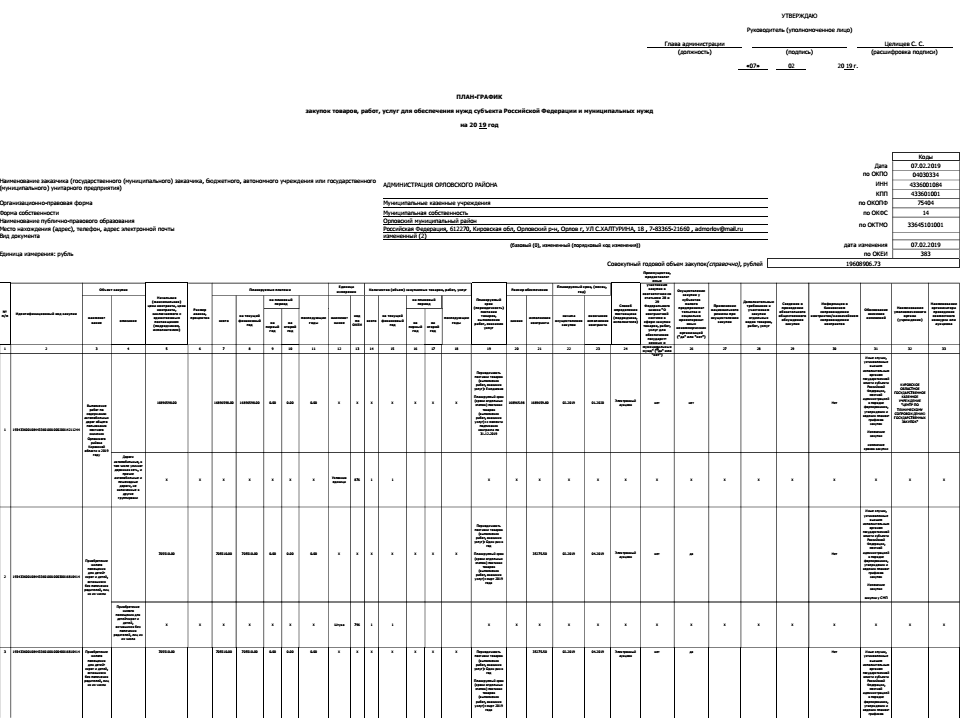 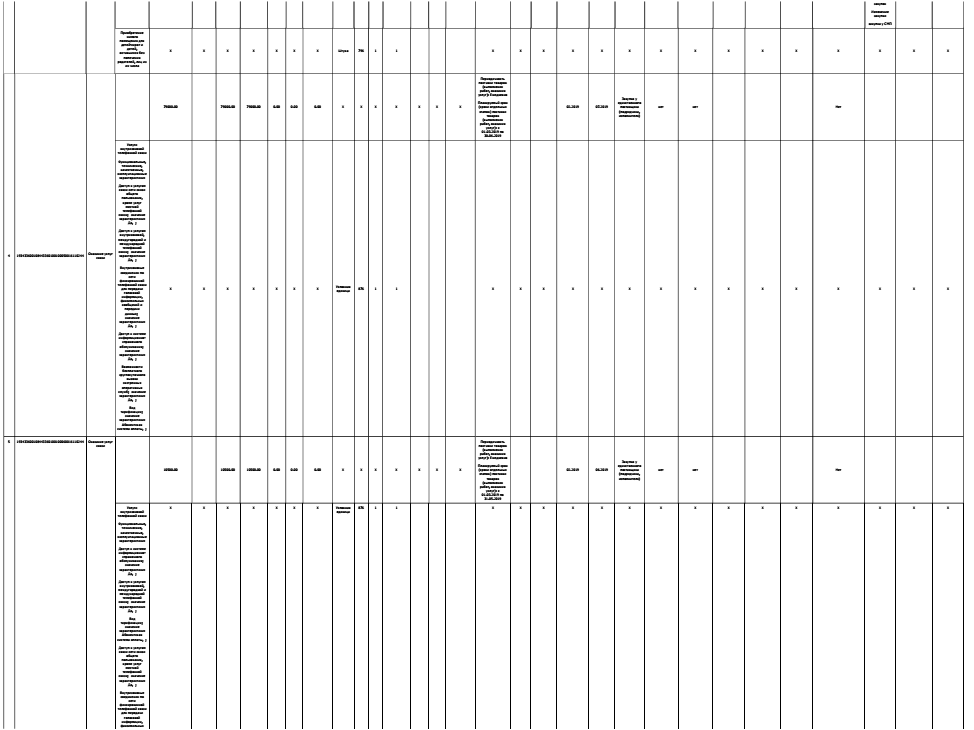 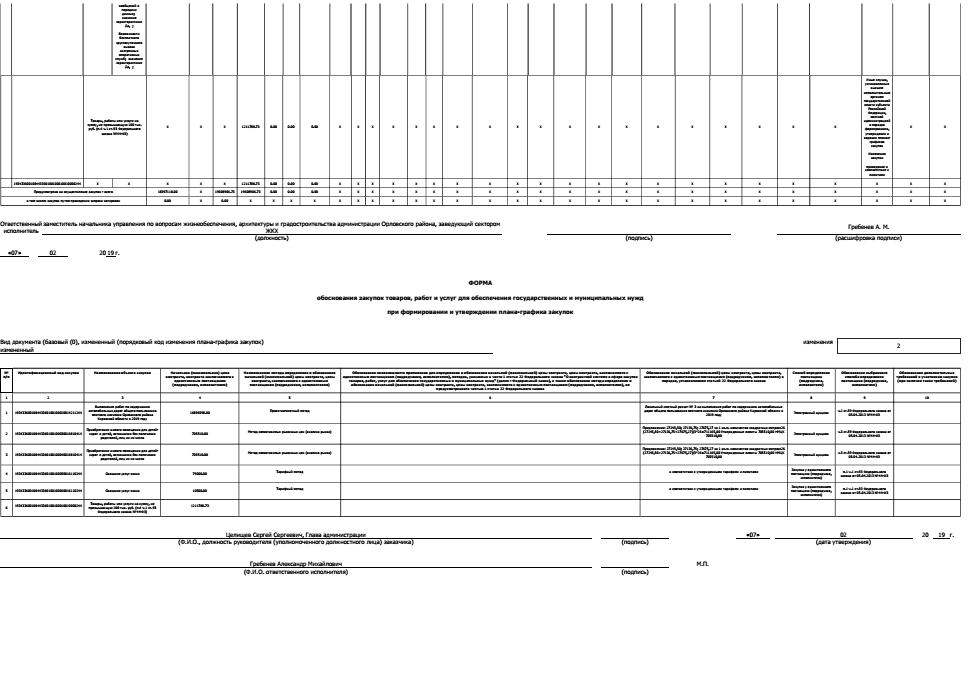 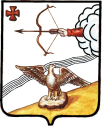 АДМИНИСТРАЦИЯ ОРЛОВСКОГО РАЙОНАКИРОВСКОЙ ОБЛАСТИПОСТАНОВЛЕНИЕ                08.02.2019                                                                      № 88-пО проведении районного  конкурса «Признание года – 2018» В целях пропаганды передового опыта, материального и морального стимулирования рабочих, служащих, интеллигенции основных отраслей производства и социальной сферы района администрация Орловского района ПОСТАНОВЛЯЕТ:1. Провести районный конкурс «Признание года – 2018» 22 марта 2019 года.2. Утвердить Положение о проведении районного конкурса «Признание года- 2018»  согласно приложению №1.3. Утвердить состав оргкомитета по подготовке и проведению районного конкурса  «Признание года – 2018»  согласно приложению №2.4. Утвердить состав Экспертного Совета по подготовке и проведению районного конкурса  «Признание года – 2018»  согласно приложению №3.5. Утвердить план мероприятий по подготовке и проведению районного конкурса «Признание года – 2018» согласно приложению № 4.6. Рекомендовать руководителям предприятий, организаций, учреждений, общественным организациям   в срок до  10 марта 2019 года направить в отдел культуры и социальной работы  администрации района характеристики-представления на участников районного конкурса.7. Опубликовать список   победителей районного конкурса «Признание года – 2018» в районной газете «Орловская газета».8. Оргкомитету (Ашихмина Т.И.) составить и утвердить смету расходов на проведение районного конкурса «Признание года-2018».              9. Управляющему делами администрации Орловского района (Князев И.А.) опубликовать настоящее постановление в Информационном бюллетене органов местного самоуправления муниципального образования Орловский муниципальный район.            10. Контроль за выполнением настоящего постановления возложить на Ашихмину Т.И., заместителя главы администрации по профилактике правонарушений, заведующего отделом культуры и социальной работы администрации Орловского района.Глава администрацииОрловского  района            С.С. ЦелищевПриложение № 1УТВЕРЖДЕНОпостановлением администрации Орловского района от 08.02.2019 № 88-п ПОЛОЖЕНИЕо проведении районного конкурса «Признание года - 2018»ОБЩИЕ ПОЛОЖЕНИЯ1.1. Настоящее Положение регламентирует порядок организации и проведения районного конкурса  «Признание года- 2018» (далее –Конкурс), которым награждаются представители широкого круга общественности, граждане работающие и обучающиеся на территории Орловского района, предприятия, организации, учреждения независимо от организационно-правовой формы, иные объединения, внёсшие значительный вклад в социальную  и экономическую жизнь Орловского района.1.2.ЦЕЛИ ПРОВЕДЕНИЯ КОНКУРСА:1.2.1.Признание заслуг организаций, независимо от организационно-правовой  формы, индивидуальных предпринимателей, граждан внесших значительный вклад  в социальную и экономическую жизнь Орловского района.1.2.2. Привлечение общественного внимания к деятельности отдельных граждан, внесших весомый вклад в развитие Орловского района, и выражение признания их заслуг, талантов и достижений.1.2.3. Информирование широкого круга общественности о работе общественных и некоммерческих объединений района, о социально-значимых проектах, которые реализуются предприятиями и учреждениями  независимо от организационно-правовой  формы (далее – организации), осуществляющие деятельность на территории района и признание их заслуг.1.2.4.Повышение престижа высококвалифицированного труда работников массовых профессий, пропаганда их достижений и передового опыта и признание их заслуг.Выдвижение на Конкурс претендентов  осуществляется советами, коллективами организаций, учреждений, общественными объединениями, индивидуальными предпринимателями. Допускается самовыдвижение.УЧРЕДИТЕЛИ КОНКУРСАУчредитель  Конкурса  «Признание года – 2018» -  администрация Орловского района.   УЧАСТНИКИ КОНКУРСА3.1. В конкурсе могут принимать участие   руководители, коллективы и работники организаций, представители общественных объединений, индивидуальные предприниматели, граждане старше 16 лет постоянно осуществляющие экономическую, социальную, творческую, учебную, спортивную, общественную и иную деятельность на территории Орловского района,  достигшие  значительных результатов в своей сфере деятельности, а также представляющие район на мероприятиях межрайонного, регионального и федерального уровнях. Участники Конкурса   должны обладать высокими моральными качествами и не состоять на профилактических учетах.    3.2. Участники Конкурса предоставляют полный пакет документов, определенный п.5.2 данного Положения в организационный комитет Конкурса по адресу: Кировская область, г.Орлов, ул. Ст.Халтурина, д.18  каб.12  Обухова Татьяна Евгеньевна 2-16-43; каб. 48 Кожихова Ольга Николаевна тел. 2-16-37ОРГАНИЗАЦИЯ КОНКУРСА4.1. Для организации Конкурса  образуется Организационный комитет и Экспертный Совет.4.2. Организационный комитет- организует информационное сопровождение Конкурса,- осуществляет прием заявок от участников,  проверку правильности и  их оформления  и наличия полного пакета документов, - организует  заседания Экспертного Совета, - готовит проекты   итоговых  документы Конкурса, а так же церемонию награждения победителей.4.3.Экспертный Совет - это орган, созываемый для определения победителей конкурса. Возглавляет Экспертный Совет глава Орловского района. Заседание Совета считается правомочным, если в нем приняло участие не менее 2/3 количества членов Совета. Решение Совета оформляется протоколом за подписью председателя и секретаря Совета. Экспертный Совет формируется из числа специалистов администрации Орловского района, по 1 из депутатов  Дум  трёх муниципальных образований, общественности. Экспертный Совет определяет победителей Конкурса по различным номинациям путем открытого голосования. Решение принимается большинством голосов.Экспертный Совет имеет право вводить новые номинации и исключать имеющиеся. Решения Экспертного совета окончательные и пересмотру не подлежат.ПОРЯДОК УЧАСТИЯ В КОНКУРСЕ5.1.Выдвижение кандидатов для участия в Конкурсе производится  на основе поданного в организационный комитет  пакета документов от организаций, общественных советов, органов местного самоуправления, а также граждан. Подача заявок  может осуществляться самостоятельно, а так же  иными лицами, действующими в интересах участника.   5.2.Участник конкурса (или организация, представляющая его интересы) представляет пакет документов:-  ходатайство на имя главы администрации Орловского района- материалы с  описание конкретных заслуг перед районом (для участия рганизаций и учреждений) и граждан для участия во 2-ой номинации «Персона года», - характеристику, справку-объективку, согласие на обработку персональных данных для участия во 2 и 3-ей номинации «Профессионал своего дела»   Организационный комитет и Экспертный Совет имеют право запрашивать и получать дополнительную информацию по вопросам деятельности участников Конкурса.ПОРЯДОК ПРОВЕДЕНИЯ КОНКУРСА6.1. Конкурс предполагает 3 номинации: 1 номинация «Процветай, Орловский край» – принимают участие организации независимо от форм собственности, индивидуальные предприниматели, общественные организации,  внесшие значительный вклад  социальную и экономическую жизнь Орловского района.  По следующим  категориям:«Успех года»,«Событие года»,«Открытие года»,«Инвестиция года»,« Учреждение года» и другие номинации на усмотрение Экспертного Совета.2  номинация – "Персона года"  Принимают  участие граждане, добившиеся высоких результатов в 2018 году в профессиональной деятельности, спорте,  учебе, общественных инициативах и др. на мероприятиях  межрайонного, регионального и федерального уровнях.        3  Номинация – «Профессионал своего дела»Принимают участие рабочие, служащие, специалисты предприятий и организаций отраслей промышленности, транспорта, связи, сельского хозяйства, а также работники учреждений образования, здравоохранения, культуры, спорта и других учреждений независимо от организационно-правовых форм и форм собственности.В данной номинации выделяются  следующие разделы и количество человек, награждаемых по каждому разделу:Образование (7 чел.)Сельское хозяйство (8 чел.)Промышленность (3 чел.)Жилищно-коммунальное хозяйство (4 чел.)Транспорт и связь (4 чел.) Торговля и сфера обслуживания  (3 чел.)Здравоохранение (3 чел.)Культура  (3 чел.)Муниципальная и государственная служба(3 чел.)Социальная деятельность (2 чел.)Экономика и финансы (4 чел.)Руководители (4 чел.) Во всех 3 номинациях определяются победители по различным сферам деятельности.Победители конкурса во всех номинациях награждаются  статуэткой и  Почетной грамотой администрации Орловского района с присвоением звания победителя в соответствующей номинации.6.2. Конкурс проводится в 3 этапа:1-й этап: с 11 февраля по 10 марта 2019 года - предоставление документов в организационный  комитет;2-й этап: с 11 марта по 17 марта 2019 года - работа с заявками участников;
3-й этап: с 18 марта по 20 марта 2019 года - подведение итогов районного конкурса22 марта 2019 года – торжественная церемония награждения победителей конкурса «Признание года – 2018»  состоится в Центре культуры и досуга Орловского городского поселения.7. ЦЕРЕМОНИЯ НАГРАЖДЕНИЯ7.1. Церемония награждения является заключительным этапом проведения Конкурса, проходит в торжественной обстановке.7.2. Награды победителям вручают глава Орловского района, главы городского и сельского поселений, руководители ведущих организаций, Почетные граждане Орловского района, депутаты Орловской районной Думы.7.3. Фотография победителя Конкурса помещается на Аллее Славы  у администрации Орловского района.8. ИСТОЧНИКИ ФИНАНСИРОВАНИЯРекомендуемое поощрение победителей конкурса «Признание года - 2018» (денежное вознаграждение в размере ½ минимального размера оплаты труда, размещение фотографии победителей на Аллее Славы у администрации Орловского района в размере 700 (семьсот) рублей) осуществляется за счет средств организаций (предприятий), бюджетов муниципальных образований и  бюджета района.Приложение № 2УТВЕРЖДЕНпостановлением администрации Орловского района от  08.02.2019  № 88-пСОСТАВоргкомитета по подготовке и проведению районного конкурса«Признание года- 2018»Приложение № 3УТВЕРЖДЕНпостановлением администрации Орловского района от  08.02.2019  № 88-пСОСТАВЭкспертного Совета по подготовке и проведению районного конкурса«Признание года- 2018»Приложение № 4УТВЕРЖДЕНпостановлением администрацииОрловского районаот  08.02.2019 № 88-пПЛАНмероприятий по подготовке и проведению конкурса «Признание года - 2018»Место проведения – г. ОрловЦентр культуры и досуга22 марта  2019 г.Начало  – 10 часов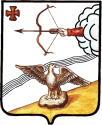 АДМИНИСТРАЦИЯ ОРЛОВСКОГО РАЙОНАКИРОВСКОЙ ОБЛАСТИПОСТАНОВЛЕНИЕ  08.02.2019                             					                              № 92-пг. ОрловО внесении изменений в постановление администрации Орловского района от 05.12.2018 г. № 797-пВ соответствии с Федеральным законом от 24.06.1999 № 120-ФЗ «Об основах системы профилактики безнадзорности и правонарушений несовершеннолетних», Законом Кировской области от 25.11.2010 № 578–ЗО «О комиссиях по делам несовершеннолетних и защите их прав в Кировской области», администрация Орловского района ПОСТАНОВЛЯЕТ:1. Внести изменения в Постановление  администрации Орловского района «Об утверждении состава комиссии по делам несовершеннолетних и защите их прав муниципального образования Орловский муниципальный район Кировской области» № 797-п от 05.12.2018 года:        1.1. Утвердить состав комиссии по делам несовершеннолетних и защите их прав муниципального образования Орловский муниципальный район Кировской области в новой редакции согласно приложению.2. Контроль  за выполнением настоящего постановления возложить на заместителя главы администрации Орловского района, заведующую отделом культуры и социальной работы Ашихмину Т.И.3. Управляющему делами администрации Орловского района Князеву И.А. опубликовать настоящее постановление в Информационном бюллетене органов местного самоуправления муниципального образования Орловский муниципальный район Кировской области.       4. Постановление вступает в силу с момента опубликования.Глава администрацииОрловского района                   С.С.ЦелищевПриложениеУТВЕРЖДЕНПостановлением администрации Орловского района от 08.02.2019 № 92-пСОСТАВкомиссии по делам несовершеннолетних и защите их правмуниципального образования Орловский муниципальный район Кировской области________________________________________________АДМИНИСТРАЦИЯ ОРЛОВСКОГО РАЙОНА КИРОВСКОЙ ОБЛАСТИПОСТАНОВЛЕНИЕ12.02.2019					             			  № 94-пг. ОрловО внесении изменений в муниципальную Программу «Повышение эффективности реализации молодежной политики в Орловском районе Кировской области на 2019 – 2025 годы» Администрация Орловского района   ПОСТАНОВЛЯЕТ:	1. Внести изменения в муниципальную Программу «Повышение эффективности реализации молодежной политики в Орловском районе Кировской области на 2019 – 2025 годы» (далее – Программу), утвержденную постановлением администрации Орловского района от 17.08.2019 № 539-п:           1.1. В паспорте муниципальной Программы строки «Объем ассигнований муниципальной Подпрограммы» и «Ожидаемые конечные результаты  реализации муниципальной Программы»  изложить в новой редакции:1.2. В разделе 2  Программы «Приоритеты муниципальной политики в соответствующей сфере социально-экономического развития, цели, задачи, целевые показатели эффективности реализации муниципальной Программы, описание ожидаемых конечных результатов реализации муниципальной программы, сроков и этапов реализации муниципальной Программы» Таблицу № 1 изложить в новой редакции:1.3 Приложение № 1 Программы изложить в новой редакции согласно приложению № 11.4. Приложение № 2 Программы изложить в новой редакции, согласно приложению № 21.5. Приложение № 3 Программы изложить в новой редакции, согласно приложению № 22. Опубликовать настоящее постановление в Информационном бюллетене органов местного самоуправления муниципального образования Орловский муниципальный район Кировской области.3. Постановление вступает в силу с момента опубликования.Глава администрации Орловского района   	  С.С. ЦелищевПриложение №1 к постановлению администрации  Орловского районаот 12.02.2019 № 94-пПриложение № 1муниципальной программы «Повышение эффективности реализации молодежной политики в Орловском районе Кировской области на 2019-2025 годы»Прогнозная (справочная) оценка ресурсного обеспечения реализации муниципальной Программы за счет всех источников финансированияПриложение №2 к постановлению администрации Орловского районаот 12.02.2019 № 94-п             Приложение № 2 муниципальной программы «Повышение эффективности реализации молодежной политики в Орловском районе Кировской области на 2019-2025 годы»Расходы на реализацию муниципальной программы за счет средств местного бюджета*	Участвуют в реализации мероприятий по согласованию._____________________________________Приложение №3 к постановлению администрации Орловского районаот 12.02.2019 № 94-пПрогнозная (справочная) оценка ресурсного обеспечения реализации муниципальной программы за счет всех источников финансирования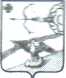 АДМИНИСТРАЦИЯ ОРЛОВСКОГО РАЙОНА КИРОВСКОЙ ОБЛАСТИПОСТАНОВЛЕНИЕг.Орлов   12.02.2019                                                                                                     №  95-пО внесении изменений в постановление администрации Орловского района от 20.08.2018 № 541-п «Об утверждении муниципальной программы «Развитие культуры в Орловском районе» на 2019-2022 годы»     С целью формирования культурно-информационного пространства на территории Орловского района, администрация Орловского района ПОСТАНОВЛЯЕТ:  1. Внести изменения муниципальную программу «Развитие культуры в Орловском районе» на 2019-2022 годы», утвержденную постановлением администрации Орловского района от 20.08.2018 № 541-п (далее – Программу):В паспорте программы пункт «Объемы финансирования программы» изложить в новой редакции:Таблицу 3 «Объем и источники финансирования муниципальной программы» изложить в новой редакции:1.3. Приложение 1 к Программе изложить в новой редакции согласно приложению № 1.1.4. Паспорт Подпрограммы «Организация и развитие библиотечного дела в муниципальном образовании Орловский район Кировской области» на 2019-2022 годы» изложить в новой редакции согласно приложению № 2.1.5. Таблицу 3 подпрограммы «Объем и источники финансирования муниципального подпрограммы» изложить в новой редакции:1.6. Приложение № 1 к Подпрограмме «Перечень мероприятий Подпрограммы «Организация и развитие библиотечного дела в муниципальном образовании Орловский район Кировской области » изложить в новой редакции согласно приложению №  31.7. Паспорт Подпрограммы «Организация деятельности муниципального казенного учреждения «Централизованная бухгалтерия муниципальных учреждений культуры» на 2019-2022 годы» изложить в новой редакции согласно приложению № 41.8. Таблицу 3 подпрограммы «Объем и источники финансирования муниципального подпрограммы» изложить в новой редакции:1.9. Паспорт Подпрограммы «Развитие музейной деятельности в Орловском районе» на 2019-2022 годы» изложить в новой редакции согласно приложению № 5.1.10. Таблицу 3 подпрограммы «Объем и источники финансирования муниципального подпрограммы» изложить в новой редакции:1.11. Приложение № 1 к Подпрограмме «Перечень мероприятий Подпрограммы «Развитие музейной деятельности в Орловском районе» изложить в новой редакции согласно приложению №  61.12. Паспорт Подпрограммы «Обеспечение дополнительного художественно-эстетического образования» на 201-2022 годы» изложить в новой редакции согласно приложению № 7.1.13. Таблицу 3 подпрограммы «Объем и источники финансирования муниципального подпрограммы» изложить в новой редакции:1.14. Приложение № 1 к Подпрограмме «Перечень мероприятий Подпрограммы «Обеспечение дополнительного художественно- эстетического образования» изложить в новой редакции согласно приложению №  82. Финансовому управлению администрации Орловского района (Лаптева Н.К.) ежегодно при формировании бюджета предусматривать выделение денежных средств на реализацию муниципальной программы «Развитие культуры в Орловском районе»  на 2019-2022 годы.3. Контроль  за выполнением настоящего постановления возложить на заместителя главы администрации Орловского района по профилактике правонарушений, заведующего отделом культуры и социальной работы Ашихмину Т.И.4. Опубликовать настоящее постановление в Информационном бюллетене органов местного самоуправления муниципального образования Орловский муниципальный район Кировской области.5. Постановление вступает в силу с момента опубликования.Глава администрацииОрловского района               С.С.ЦелищевПриложение № 1 к постановлению администрации Орловского района от 12.02.2019_ № 95-пОБЪЁМ   ФИНАНСИРОВАНИЯ ПРОГРАММЫ«РАЗВИТИЕ КУЛЬТУРЫ В ОРЛОВСКОМ РАЙОНЕ»  НА 2019- 2022 годы                                                                                     __________                                                                                                                                         Приложение № 2 к постановлению администрации Орловского района                                                                                                                                                                                            от  12.02.2019  № 95-п                                                                                                                                         ПАСПОРТ ПОДПРОГРАММЫ«Организация и развитие библиотечного дела  в  муниципальном образовании  в  Орловском районе Кировской области на 2019-2022годы»                                                                                                ______________                                                                                                                                                                                                                                          Приложение № 3к постановлению администрации                                                                                                                                                               Орловского района                                                                                                                                         от 12.02.2019 №  95-п                                                                                                                                      ПЕРЕЧЕНЬ МЕРОПРИЯТИЙ ПОДПРОГРАММЫ «Организация и развитие библиотечного дела Орловского района Кировской области на 2019-2022 годы»Приложение № 4к постановлению администрации Орловского района                                                                                                                                                                                       от  12.02.2019  № 95-пП А С П О Р Т подпрограммы «Организация деятельности муниципального казенного учреждения «Централизованная бухгалтерия муниципальных учреждений культуры» на 201-2022 годы»                                                                                                     _______________________Приложение № 5к постановлению администрации Орловского района                                                                                                                         от    12.02.2019  № 95-пПАСПОРТ ПОДПРОГРАММЫ«Развитие музейной деятельности Орловского районаКировской области на 2019 - 2022 годы»                                                                                                ______________________Приложение №6к постановлению администрации Орловского района                                                                                                                от   12.02.2019 № 95-п   ПЕРЕЧЕНЬ МЕРОПРИЯТИЙ ПОДРОГРАММЫ « Развитие музейной деятельности в Орловском районе на 2019-2022 годы»                                                                                                                                                                                                                      _______________                                                                                                                                                                    Приложение № 7 к постановлению администрации Орловского района                                                                                                                                                                              от   12.02.2019   №  95-п                                                                                                                                          ПАСПОРТ ПОДПРОГРАММЫ«Обеспечение дополнительного художественно-эстетическогообразования» на 2019-2022 годы                                                                                                 __________________Приложение № 8к постановлению администрации Орловского района от 12.02.2019 № 95-п                                                                                                                                ПЕРЕЧЕНЬ МЕРОПРИЯТИЙ ПОДРОГРАММЫ«Обеспечение дополнительного художественно-эстетического  образования» на 2019-2022  годы»ИНФОРМАЦИОННЫЙ БЮЛЛЕТЕНЬОРГАНОВ МЕСТНОГО САМОУПРАВЛЕНИЯ МУНИЦИПАЛЬНОГО ОБРАЗОВАНИЯ  ОРЛОВСКИЙ МУНИЦИПАЛЬНЫЙ РАЙОН  КИРОВСКОЙ  ОБЛАСТИ(ОФИЦИАЛЬНОЕ    ИЗДАНИЕ)Отпечатано в администрации Орловского района  25.02.2019, . Орлов Кировской области, ул. Ст. Халтурина, 18  тираж  20  экземпляров1Постановление администрации Орловского района от 30.01.2019 № 67-п «О внесении изменений в постановление администрации Орловского района от 29.04.2015 № 231»2Постановление администрации Орловского района от 07.02.2019 № 82-п «О внесении изменений в постановление администрации Орловского района от19.11.2018 г. № 746-п»3Постановление администрации Орловского района от 07.02.2019 № 85-п «О внесении изменений в постановление администрации Орловского района от 25.09.2018 г. № 623-п»4Постановление администрации Орловского района от 07.02.2019 № 86-п «О внесении изменений в постановление администрации Орловского района от 09.01.2019 № 1-п»5Постановление администрации Орловского района от 07.02.2019 № 87-п «О внесении изменений в постановление администрации Орловского района от 09.01.2019 № 2-п»6Постановление администрации Орловского района от 08.02.2019 № 88-п «О проведении районного  конкурса «Признание года – 2018» 7Постановление администрации Орловского района от 08.02.2019 № 92-п «О внесении изменений в постановление администрации Орловского района от 05.12.2018 г. № 797-п»8Постановление администрации Орловского района от 12.02.2019 № 94-п «О внесении изменений в муниципальную Программу «Повышение эффективности реализации молодежной политики в Орловском районе Кировской области на 2019 – 2025 годы» 9Постановление администрации Орловского района от 12.02.2019 № 95-п «О внесении изменений в постановление администрации Орловского района от 20.08.2018 № 541-п «Об утверждении муниципальной программы «Развитие культуры в Орловском районе» на 2019-2022 годы»Наименование заказчика (государственного (муниципального) заказчика, бюджетного автономного учреждения или государственного (муниципального) унитарного предприятияАДМИНИСТРАЦИЯ ОРЛОВСКОГО РАЙОНАДата 07.02.2019по ОКПО 04030334ИНН 4336001084Организационно-правовая формаМуниципальные казенные учрежденияКПП 433601001Форма собственностиМуниципальная собственностьОКОПФ 75404Место нахождения (адрес), телефон, адрес электронной почтыРоссийская Федерация, 612270, Кировская область, Орловский район, Орлов, ул. С.Халтурина, 18, 7-83365-21660,  admorlov@mail.ruпо ОКФС 14по ОКТМО 33645101001Наименование заказчика, осуществляющего закупки в рамках переданных полномочий государственного заказчикапо ОКПОпо ОКТМО 33645101001Место нахождения (адрес), телефон, адрес электронной почтыдата внесенияВид документабазовый (0)измененийЕдиница измерениярубльпо ОКЕЙ 383№ п/пИдентификационный код закупкиЦель осуществления закупкиЦель осуществления закупкиНаименование объекта закупкиПланируемый год размещения извещения, направления приглашения, заключения контракта с единственным поставщиком (подрядчиком, исполнителем)Объем финансового обеспеченияОбъем финансового обеспеченияОбъем финансового обеспеченияОбъем финансового обеспеченияОбъем финансового обеспеченияСроки (периодичность) осуществления планируемых закупокНаличие сведений о закупках в соответствии с пунктом 7 части 2 статьи 17 Федерального закона «О контрактной системе в сфере закупок товаров, работ, услуг для обеспечения государственных и муниципальных нужд («да» или «нет»)Сведения об обязательном общественном обсуждении («да» или «нет»)№ п/пИдентификационный код закупкиНаименование мероприятия государственной программы субъекта Российской Федерации (в том числе муниципальной программы) либо непрограммные направления деятельности (функции, полномочия)Ожидаемый результат реализации мероприятия государственной программы субъекта Российской ФедерацииНаименование объекта закупкиПланируемый год размещения извещения, направления приглашения, заключения контракта с единственным поставщиком (подрядчиком, исполнителем)в том числе планируемые платежив том числе планируемые платежив том числе планируемые платежив том числе планируемые платежиСроки (периодичность) осуществления планируемых закупокНаличие сведений о закупках в соответствии с пунктом 7 части 2 статьи 17 Федерального закона «О контрактной системе в сфере закупок товаров, работ, услуг для обеспечения государственных и муниципальных нужд («да» или «нет»)Сведения об обязательном общественном обсуждении («да» или «нет»)№ п/пИдентификационный код закупкиНаименование мероприятия государственной программы субъекта Российской Федерации (в том числе муниципальной программы) либо непрограммные направления деятельности (функции, полномочия)Ожидаемый результат реализации мероприятия государственной программы субъекта Российской ФедерацииНаименование объекта закупкиПланируемый год размещения извещения, направления приглашения, заключения контракта с единственным поставщиком (подрядчиком, исполнителем)всегона текущий финансовый годна плановый периодна плановый периодпоследующие годыСроки (периодичность) осуществления планируемых закупокНаличие сведений о закупках в соответствии с пунктом 7 части 2 статьи 17 Федерального закона «О контрактной системе в сфере закупок товаров, работ, услуг для обеспечения государственных и муниципальных нужд («да» или «нет»)Сведения об обязательном общественном обсуждении («да» или «нет»)№ п/пИдентификационный код закупкиНаименование мероприятия государственной программы субъекта Российской Федерации (в том числе муниципальной программы) либо непрограммные направления деятельности (функции, полномочия)Ожидаемый результат реализации мероприятия государственной программы субъекта Российской ФедерацииНаименование объекта закупкиПланируемый год размещения извещения, направления приглашения, заключения контракта с единственным поставщиком (подрядчиком, исполнителем)всегона текущий финансовый годна первый годна второй годпоследующие годыСроки (периодичность) осуществления планируемых закупокНаличие сведений о закупках в соответствии с пунктом 7 части 2 статьи 17 Федерального закона «О контрактной системе в сфере закупок товаров, работ, услуг для обеспечения государственных и муниципальных нужд («да» или «нет»)Сведения об обязательном общественном обсуждении («да» или «нет»)12345678910111213141193433600108443360100100040006810414Обеспечение детей-сирот и детей, оставшихся без попечения родителей, лиц, из числа детей-сирот и детей, оставшихся без попечения родителей, по договорам найма специализированных жилых помещений специализированного жилищного фонда -Приобретение жилого помещения для детей-сирот и детей, оставшихся без попечения родителей, лиц из их числа2019705 510.00705 510.000.000.000.00Срок осуществления закупки с 01.02.2019 по 31.03.2019 один раз в годнетнет2193433600108443360100100030006810414Обеспечение детей-сирот и детей, оставшихся без попечения родителей, лиц, из числа детей-сирот и детей, оставшихся без попечения родителей, по договорам найма специализированных жилых помещений специализированного жилищного фонда-Приобретение жилого помещения для детей-сирот и детей, оставшихся без попечения родителей, лиц из их числа2019705 510.00705 510.000.000.000.00Срок осуществления закупки с 01.02.2019 по 31.03.2019 один раз в годнетнет3193433600108443360100100020004211244Содержание автомобильных дорог общего пользования местного значения-Выполнение работ по содержанию автомобильных дорог общего пользования местного значения Орловского района Кировской области в 2019 году201916 896 598.0016 896 598.000.000.000.00Срок осуществления закупки с 09.01.2019 по 28.02.2019 один раз в годнетнет4193433600108443360100100060006110244Закупка товаров, работ, услуг для государственных (муниципальных) нужд-Оказание услуг связи201910 500.0010 500.000.000.000.00Срок осуществления закупки с 11.02.2019 по 28.02.2019 один раз в годнетнет5193433600108443360100100050006110244Закупка товаров, работ, услуг для государственных (муниципальных) нужд-Оказание услуг связи201979 000.0079 000.000.000.000.00Срок осуществления закупки с 11.02.2019 по 28.02.2019 один раз в годнетнет6193433600108443360100100020004211244Товары, работы или услуги на сумму, не превышающую 100 тыс. руб. (п.4 ч.1 ст. 93 Федерального закона № 44-ФЗ)20191 045 570.001 045 570.000.000.000.00Срок осуществления закупки с 09.01.2019 по 31.03.2019 ежемесячнонетнетВ том числе по коду бюджетной классификации 93601041700016040244В том числе по коду бюджетной классификации 93601041700016040244В том числе по коду бюджетной классификации 93601041700016040244В том числе по коду бюджетной классификации 93601041700016040244В том числе по коду бюджетной классификации 93601041700016040244В том числе по коду бюджетной классификации 9360104170001604024424 300.0024 300.000.000.000.00В том числе по коду бюджетной классификации 93603140520005010244В том числе по коду бюджетной классификации 93603140520005010244В том числе по коду бюджетной классификации 93603140520005010244В том числе по коду бюджетной классификации 93603140520005010244В том числе по коду бюджетной классификации 93603140520005010244В том числе по коду бюджетной классификации 936031405200050102447 000..007 000..000.000.000.00В том числе по коду бюджетной классификации 93603140530005010244В том числе по коду бюджетной классификации 93603140530005010244В том числе по коду бюджетной классификации 93603140530005010244В том числе по коду бюджетной классификации 93603140530005010244В том числе по коду бюджетной классификации 93603140530005010244В том числе по коду бюджетной классификации 936031405300050102446 500.006 500.000.000.000.00В том числе по коду бюджетной классификации 936040910100S5080244В том числе по коду бюджетной классификации 936040910100S5080244В том числе по коду бюджетной классификации 936040910100S5080244В том числе по коду бюджетной классификации 936040910100S5080244В том числе по коду бюджетной классификации 936040910100S5080244В том числе по коду бюджетной классификации 936040910100S5080244844 830.00844 830.000.000.000.00В том числе по коду бюджетной классификации 93603141300005010244В том числе по коду бюджетной классификации 93603141300005010244В том числе по коду бюджетной классификации 93603141300005010244В том числе по коду бюджетной классификации 93603141300005010244В том числе по коду бюджетной классификации 93603141300005010244В том числе по коду бюджетной классификации 936031413000050102441 500.001 500.000.000.000.00В том числе по коду бюджетной классификации 93604092300005090244В том числе по коду бюджетной классификации 93604092300005090244В том числе по коду бюджетной классификации 93604092300005090244В том числе по коду бюджетной классификации 93604092300005090244В том числе по коду бюджетной классификации 93604092300005090244В том числе по коду бюджетной классификации 9360409230000509024410 0000.0010 0000.000.000.000.00В том числе по коду бюджетной классификации 93610040180016092244В том числе по коду бюджетной классификации 93610040180016092244В том числе по коду бюджетной классификации 93610040180016092244В том числе по коду бюджетной классификации 93610040180016092244В том числе по коду бюджетной классификации 93610040180016092244В том числе по коду бюджетной классификации 9361004018001609224499 410.0099 410.000.000.000.00В том числе по коду бюджетной классификации 93603090700005260244В том числе по коду бюджетной классификации 93603090700005260244В том числе по коду бюджетной классификации 93603090700005260244В том числе по коду бюджетной классификации 93603090700005260244В том числе по коду бюджетной классификации 93603090700005260244В том числе по коду бюджетной классификации 9360309070000526024436 566.7036 566.700.000.000.00В том числе по коду бюджетной классификации 93606011100005120244В том числе по коду бюджетной классификации 93606011100005120244В том числе по коду бюджетной классификации 93606011100005120244В том числе по коду бюджетной классификации 93606011100005120244В том числе по коду бюджетной классификации 93606011100005120244В том числе по коду бюджетной классификации 93606011100005120244105 000.00105 000.000.000.000.00В том числе по коду бюджетной классификации 93601041700016060244В том числе по коду бюджетной классификации 93601041700016060244В том числе по коду бюджетной классификации 93601041700016060244В том числе по коду бюджетной классификации 93601041700016060244В том числе по коду бюджетной классификации 93601041700016060244В том числе по коду бюджетной классификации 9360104170001606024424 200.0024 200.000.000.000.00В том числе по коду бюджетной классификации 93610040180005040244В том числе по коду бюджетной классификации 93610040180005040244В том числе по коду бюджетной классификации 93610040180005040244В том числе по коду бюджетной классификации 93610040180005040244В том числе по коду бюджетной классификации 93610040180005040244В том числе по коду бюджетной классификации 936100401800050402447 000.007 000.000.000.000.00В том числе по коду бюджетной классификации 93604120800005110244В том числе по коду бюджетной классификации 93604120800005110244В том числе по коду бюджетной классификации 93604120800005110244В том числе по коду бюджетной классификации 93604120800005110244В том числе по коду бюджетной классификации 93604120800005110244В том числе по коду бюджетной классификации 9360412080000511024425 000.0025 000.000.000.000.00В том числе по коду бюджетной классификации 93601041700005160244В том числе по коду бюджетной классификации 93601041700005160244В том числе по коду бюджетной классификации 93601041700005160244В том числе по коду бюджетной классификации 93601041700005160244В том числе по коду бюджетной классификации 93601041700005160244В том числе по коду бюджетной классификации 9360104170000516024470 000.0070 000.000.000.000.00В том числе по коду бюджетной классификации 9360104170000102b244В том числе по коду бюджетной классификации 9360104170000102b244В том числе по коду бюджетной классификации 9360104170000102b244В том числе по коду бюджетной классификации 9360104170000102b244В том числе по коду бюджетной классификации 9360104170000102b244В том числе по коду бюджетной классификации 9360104170000102b24460 548.2260 548.220.000.000.00В том числе по коду бюджетной классификации 93601041700001020244В том числе по коду бюджетной классификации 93601041700001020244В том числе по коду бюджетной классификации 93601041700001020244В том числе по коду бюджетной классификации 93601041700001020244В том числе по коду бюджетной классификации 93601041700001020244В том числе по коду бюджетной классификации 93601041700001020244605 215.56605 215.560.000.000.00В том числе по коду бюджетной классификации 93601131700005170244В том числе по коду бюджетной классификации 93601131700005170244В том числе по коду бюджетной классификации 93601131700005170244В том числе по коду бюджетной классификации 93601131700005170244В том числе по коду бюджетной классификации 93601131700005170244В том числе по коду бюджетной классификации 936011317000051702449 288.259 288.250.000.000.00В том числе по коду бюджетной классификации 93601131700005180244В том числе по коду бюджетной классификации 93601131700005180244В том числе по коду бюджетной классификации 93601131700005180244В том числе по коду бюджетной классификации 93601131700005180244В том числе по коду бюджетной классификации 93601131700005180244В том числе по коду бюджетной классификации 9360113170000518024430 000.0030 000.000.000.000.00В том числе по коду бюджетной классификации 93602041700005180244В том числе по коду бюджетной классификации 93602041700005180244В том числе по коду бюджетной классификации 93602041700005180244В том числе по коду бюджетной классификации 93602041700005180244В том числе по коду бюджетной классификации 93602041700005180244В том числе по коду бюджетной классификации 9360204170000518024421 000.0021 000.000.000.000.00В том числе по коду бюджетной классификации 93603090700002010244В том числе по коду бюджетной классификации 93603090700002010244В том числе по коду бюджетной классификации 93603090700002010244В том числе по коду бюджетной классификации 93603090700002010244В том числе по коду бюджетной классификации 93603090700002010244В том числе по коду бюджетной классификации 9360309070000201024416 000.0016 000.000.000.000.00В том числе по коду бюджетной классификации 93603140510005010244В том числе по коду бюджетной классификации 93603140510005010244В том числе по коду бюджетной классификации 93603140510005010244В том числе по коду бюджетной классификации 93603140510005010244В том числе по коду бюджетной классификации 93603140510005010244В том числе по коду бюджетной классификации 9360314051000501024416 600.0016 600.000.000.000.00В том числе по коду бюджетной классификации 93601041700016020244В том числе по коду бюджетной классификации 93601041700016020244В том числе по коду бюджетной классификации 93601041700016020244В том числе по коду бюджетной классификации 93601041700016020244В том числе по коду бюджетной классификации 93601041700016020244В том числе по коду бюджетной классификации 9360104170001602024420 000.020 000.00.000.000.00В том числе по коду бюджетной классификации 93601131700016050244В том числе по коду бюджетной классификации 93601131700016050244В том числе по коду бюджетной классификации 93601131700016050244В том числе по коду бюджетной классификации 93601131700016050244В том числе по коду бюджетной классификации 93601131700016050244В том числе по коду бюджетной классификации 936011317000160502441 300.001 300.000.000.000.00В том числе по коду бюджетной классификации 93610040180016094244В том числе по коду бюджетной классификации 93610040180016094244В том числе по коду бюджетной классификации 93610040180016094244В том числе по коду бюджетной классификации 93610040180016094244В том числе по коду бюджетной классификации 93610040180016094244В том числе по коду бюджетной классификации 9361004018001609424445 860.0045 860.000.000.000.00В том числе по коду бюджетной классификации 93607051700001020244В том числе по коду бюджетной классификации 93607051700001020244В том числе по коду бюджетной классификации 93607051700001020244В том числе по коду бюджетной классификации 93607051700001020244В том числе по коду бюджетной классификации 93607051700001020244В том числе по коду бюджетной классификации 936070517000010202449 000.009 000.000.000.000.00В том числе по коду бюджетной классификации 936100401800n0820414В том числе по коду бюджетной классификации 936100401800n0820414В том числе по коду бюджетной классификации 936100401800n0820414В том числе по коду бюджетной классификации 936100401800n0820414В том числе по коду бюджетной классификации 936100401800n0820414В том числе по коду бюджетной классификации 936100401800n08204141 411 020.001 411 020.000.000.000.00В том числе по коду бюджетной классификации 93604091010015080244В том числе по коду бюджетной классификации 93604091010015080244В том числе по коду бюджетной классификации 93604091010015080244В том числе по коду бюджетной классификации 93604091010015080244В том числе по коду бюджетной классификации 93604091010015080244В том числе по коду бюджетной классификации 9360409101001508024416 051 768.0016 051 768.000.000.000.00В том числе по коду бюджетной классификации 93601042000005010244В том числе по коду бюджетной классификации 93601042000005010244В том числе по коду бюджетной классификации 93601042000005010244В том числе по коду бюджетной классификации 93601042000005010244В том числе по коду бюджетной классификации 93601042000005010244В том числе по коду бюджетной классификации 936010420000050102445 000.005 000.000.000.000.00В том числе по коду бюджетной классификации 93604091010005090244В том числе по коду бюджетной классификации 93604091010005090244В том числе по коду бюджетной классификации 93604091010005090244В том числе по коду бюджетной классификации 93604091010005090244В том числе по коду бюджетной классификации 93604091010005090244В том числе по коду бюджетной классификации 9360409101000509024445 000.0045 000.000.000.000.00Итого для осуществления закупок  Итого для осуществления закупок  Итого для осуществления закупок  Итого для осуществления закупок  Итого для осуществления закупок  Итого для осуществления закупок  19 608 906.7319 608 906.730.000.000.00№ п/пИдентификационный код закупкиНаименование объекта и  (или) объектов закупкиНаименование государственной программы или программы субъекта Российской Федерации, муниципальной программы (в том числе целевой программы, ведомственной целевой программы, иного документа стратегического и программно-целевого планирования) в случае, если закупка планируется в рамках указанной программыНаименование мероприятия государственной программы или программы субъекта Российской Федерации, муниципальной программы (в том числе целевой программы, ведомственной целевой программы, иного документа стратегического и программно-целевого планирования), наименование функции, полномочия государственного органа, органа управления государственным внебюджетным фондом, муниципального органа и (или) наименование международного договора Российской ФедерацииОбоснование соответствия объекта и (или) объектов закупки мероприятию государственной (муниципальной) программы, функциям, полномочиям и (или) международному договору Российской ФедерацииПолное наименование, дата принятия и номер утвержденных в соответствии со статьей 19 Федерального закона "О контрактной системе в сфере закупок товаров, работ, услуг для обеспечения государственных и муниципальных нужд" нормативных правовых (правовых) актов, устанавливающих требования к отдельным видам товаров, работ и услуг (в том числе предельные цены товаров.работ и услуг) и (или) к определению нормативных затрат на обеспечение функций, полномочий государственных органов, органов управления государственными внебюджетными фондами, муниципальных органов, в том числе подведомственных  указанным органам казенных учреждений, или указание на отсутствие такого акта для соответствующего объекта и (или)  соответствующих объектов закупки12345671193433600108443360100100040006810414Приобретение жилого помещения для детей-сирот и детей, оставшихся без попечения родителей, лиц  из их числаОбеспечение государственных гарантий по социальной поддержке детей-сирот т детей, оставшихся без попечения родителей, лиц из их числа и замещающих  семей в муниципальном образовании Орловский муниципальный район Кировской области на 2014-2019 годыОбеспечение детей-сирот и детей, оставшихся без попечения родителей, лиц, из числа детей-сирот и детей, оставшихся без попечения родителей, по договорам найма специализированных жилых помещений специализированного жилищного фонда-Постановление администрации Орловского района № 344-п от 2018.05.222193433600108443360100100030006810414Приобретение жилого помещения для детей-сирот и детей, оставшихся без попечения родителей, лиц  из их числаОбеспечение государственных гарантий по социальной поддержке детей-сирот т детей, оставшихся без попечения родителей, лиц из их числа и замещающих  семей в муниципальном образовании Орловский муниципальный район Кировской области на 2014-2019 годыОбеспечение детей-сирот и детей, оставшихся без попечения родителей, лиц, из числа детей-сирот и детей, оставшихся без попечения родителей, по договорам найма специализированных жилых помещений специализированного жилищного фонда-Постановление администрации Орловского района № 344-п от 2018.05.223193433600108443360100100020004211244Выполнение работ по содержанию автомобильных дорог общего пользования местного значения Орловского района Кировской области в 2019 годуКомплексное развитие транспортной инфраструктуры Орловского района Кировской области на 2017-2026 годыСодержание автомобильных дорог общего пользования местного значения-Постановление администрации Орловского района № 344-п от 2018.05.224193433600108443360100100060006110244Оказание услуг связиРазвитие муниципального управления на 2017-2019 годыЗакупка товаров, работ, услуг для государственных (муниципальных) нужд-Постановление администрации Орловского района № 344-п от 2018.05.225193433600108443360100100060006110244Оказание услуг связиРазвитие муниципального управления на 2017-2019 годыЗакупка товаров, работ, услуг для государственных (муниципальных) нужд-Постановление администрации Орловского района № 344-п от 2018.05.226193433600108443360100100010000000244Товары, работы или услуги на сумму, не превышающую 100 тыс. руб. (п.4 ч.1 ст. 93 Федерального закона № 44-ФЗ)---Постановление администрации Орловского района № 344-п от 2018.05.22ЦЕЛИЩЕВ			Сергей СергеевичГлава  Орловского района,  председатель оргкомитетаАБОТУРОВАндрей ВалентиновичПервый заместитель главы администрации Орловского района,  заместитель председателя оргкомитета ОБУХОВА	- Татьяна Евгеньевна                                      Главный специалист по культуре отдела культуры и социальной работы администрации Орловского района, секретарьЧлены оргкомитетаАШИХМИНАТатьяна ИвановнаЗаместитель главы администрации Орловского района по профилактике правонарушений, заведующий отделом культуры и социальной работыБЕРЕЗИНАндрей ВикторовичДиректор МБУ «Центр культуры и досуга Орловского городского поселения» (по согласованию)БУРКОВАТатьяна ГеннадьевнаГлавный врач КОГБУЗ «Орловская ЦРБ» (по согласованию)ГУДИНА
Юлия МихайловнаЗаведующая отделом сельского хозяйства администрации Орловского района, главный экономистКОЖИХОВАОльга НиколаевнаЗаместитель заведующей организационным отделом администрации Орловского района ЛАПТЕВАНадежда КлиментьевнаЗаместитель главы администрации Орловского района, начальник финансового управления МАЛЫШЕВАТатьяна НиколаевнаЗаведующая отделом экономического развития, торговли и предпринимательства  администрации Орловского районаПОПУЛЬКИН Сергей Николаевич Глава Орловского городского поселения (по согласованию)СУЧКОВАМария ПавловнаНачальник управления образования администрации Орловского районаФОКИНАЛариса ВалерьевнаГлава администрации Орловского сельского поселения (по согласованию)ПУПОВАНаталья  Викторовнаглавный редактор газеты «Орловская газета» (по согласованию)ЦЕЛИЩЕВ			Сергей СергеевичГлава  Орловского района,  председатель оргкомитетаАБОТУРОВАндрей ВалентиновичПервый заместитель главы администрации Орловского района,  заместитель председателя оргкомитета ОБУХОВА	- Татьяна Евгеньевна                                      Главный специалист по культуре отдела культуры и социальной работы администрации Орловского района, секретарьЧлены оргкомитетаАШИХМИНАТатьяна ИвановнаЗаместитель главы администрации Орловского района по профилактике правонарушений, заведующий отделом культуры и социальной работыКОЖИХОВАОльга НиколаевнаЗаместитель заведующей организационным отделом администрации Орловского района МАЛЫШЕВАТатьяна НиколаевнаЗаведующая отделом экономического развития, торговли и предпринимательства  администрации Орловского районаМИХЕЕВАНадежда АркадьевнаДепутат Орловской сельской Думы (по согласованию)РЕПНИЦЫНАНина Васильевна Депутат Орловской городской Думы  (по согласованию)ПУПОВАНаталья  ВикторовнаГлавный редактор газеты «Орловская газета» (по согласованию)ХОХЛОВА Татьяна ВениаминовнаДепутат Орловской районной Думы (по согласованию)ЧИКИШЕВЮрий СергеевичЭкс глава Орловского района, пенсионер (по согласованию)№ п/пМероприятияСрокОтветственные1.Проведение организационных совещанийЕженедельно, понедельник в 15:00Аботуров  А.В.2. Проведение работы по выдвижению кандидатур на конкурс «Признание года - 2018» в коллективах предприятий, учреждений и представлении характеристик в оргкомитетДо  10.03.2019Члены оргкомитета, закрепленные за предприятиями, организациями и учреждениями3.Подготовка решения оргкомитета и проекта постановления администрации района «О награждении победителей  районного конкурса «Признание года- 2018»До 20.03.2019Аботуров А.В.Обухова Т.Е.4.Подготовка доклада для районного совещания передовиковДо 15.03.2019(основной материал по производственным коллективам)Аботуров А.В.      Ашихмина Т.И.Гудина Ю.М. Кожихова О. Н.Малышева Т.Н. 5.Подготовка сценария и порядка проведения мероприятия в ЦК и Д по особому плануДо 18.03.2019Обухова Т.Е.Березин А.В. (по согласованию)6.Подготовка списка приглашенных, приглашений, организация их доставки До 15.03.2019Ашихмина Т.И.Кожихова О.Н.7.Подготовка Почетных грамотДо 21.03.2019Кожихова О.Н.Обухова Т.Е.    8.Подготовка места проведения торжественной церемонии, его оформление.До 20.03.2019Популькин С.Н.(по согласованию)Березин А.В. (по согласованию) Ашихмина Т.И.9.Подготовка сценария и организация культурной программы совещания (вечер отдыха для передовиков и гостей)До 20.03.2019Ашихмина Т.И. Березин А.В.(по согласованию)10.Освещение в районной газете подготовки и проведение смотра-конкурса, информации о передовикахВ течение всего периодаОбухова Т.Е.(по согласованию) 11.Обеспечение сбора денежных средств на премирование передовиков, участие в вечере отдыха, размещение фото на Аллее СлавыДо 20.03.2019Казаковцева И.В.12.Извещение ОП «Орловское», ЦРБ, энергетиков, о мероприятиях по обеспечению проведения совещания (письмами)До 15.03.2019Ашихмина Т.И.13.Информирование главы района  о ходе подготовки мероприятияЕженедельно, понедельникАшихмина Т.И.14. Ревизия теплового и энергетического хозяйства противопожарной безопасности ЦК и Д, места проведения вечера отдыха, принятие мер к устранению недостатковДо 20.03.2019Аботуров А.В. Популькин С.Н.(по согласованию)15.Обеспечение дежурства работников отделения полиции «Орловское» и медработников в ЦК и Д в день торжественной церемонии22.03.2019       Журавлев П.В.(по согласованию) Буркова Т.Г.(по согласованию)16Фотографирование передовиков производства22.03.2019       Кожихова О.Н.       Обухова Т.Е.17Подготовка договоров на изготовление фотографий, и установка их на Аллее славыДо 01.05.2019Князев И.А.Обухова Т.Е.АШИХМИНАТатьяна Ивановна- заместитель главы  администрации Орловского района, заведующая отделом культуры и социальной работы, председатель комиссии;СУЧКОВА Мария Павловна- начальник управления образования администрации Орловского района, заместитель председателя комиссии (по согласованию);СААКЯНИрина Юрьевна- главный специалист, ответственный секретарь комиссии по делам несовершеннолетних и защите их прав администрации Орловского района.Члены комиссии:БУШУЕВАлексей Николаевич- заместитель  главы администрации Орловского городского поселения (по согласованию);БЕРЕЗИНАЛюбовь Леонидовна- главный специалист по социальным вопросам администрации Орловского сельского поселения (по согласованию);БЕРЕСНЕВА Елена Валерьевна- заместитель директора – начальник отдела КОГАУ СО «МКЦСОН в Котельничском районе» Орловский отдел социального обслуживания населения (по согласованию);КУЛИГИНА Ольга Аркадьевна- районный врач-педиатр Кировского областного государственного бюджетного учреждения здравоохранения «Орловская центральная районная больница» (по согласованию);ЧИРКОВ Михаил Васильевич- старший инспектор Котельничского МФ ФКУ УИИ УФСИН России по Кировской области ПОНОМАРЕВА Анна Валерьевна- начальник ОУУП и ПДН ОП «Орловское» МО МВД РФ «Юрьянский» по Орловскому району (по согласованию);ТУРАЕВА Анна Александровна - ведущий специалист по работе с молодежью администрации Орловского района;ХОХРЯКОВАСветлана Евгеньевна- главный специалист по опеке и попечительству администрации  Орловского района;ШУБИНСергей Иванович- начальник отдела трудоустройства Орловского района Кировского областного государственного казенного учреждения Центр занятости населения Котельничского района, депутат Орловской районной думы (по согласованию)Объем ассигнований муниципальной программыВсего: 1923,00 тыс. руб.  В т.ч. 2019 год – 78,0 тыс. руб.2020 год – 175,0 тыс. руб.2021 год – 300,0 тыс. руб.2022 год – 365,0 тыс. руб.2023 год – 370,0 тыс. руб.2024  год – 375,0 тыс. руб.2025 год  - 260,0 тыс. руб.Ожидаемые конечные результаты  реализации муниципальной Программы                Охват молодежи, получающей социальные услуги в рамках реализации Программы «Повышение эффективности реализации молодежной политики в Орловском районе Кировской области на 2019-2025 годы» с 2019-180 человек к 2025 году – 240 человек.Количество мероприятий, проведенных в рамках реализации Программы «Повышение эффективности реализации молодежной политики в Орловском районе Кировской области на 2019-2025 годы»» с 2019 - 36 мероприятий к 2020 – 54 мероприятий.Количество молодых специалистов, приступивших к работе в областных и муниципальных организациях здравоохранения, образования, культуры заключивших целевой договор  с администрацией Орловского района с 2019 по 2025 – 36 человек.Количество молодых специалистов, приступивших к работе в областных и муниципальных организациях здравоохранения и образования,  и получивших единовременную денежную выплату – 5  человек.Количество волонтеров, зарегистрированных на сайте «Добровольцы России» с 2019 по 2025 -200 человекN 
п/Наименование  программы,   наименование  показателяЕдиница
измерения         Значение показателей эффективности           Значение показателей эффективности           Значение показателей эффективности           Значение показателей эффективности           Значение показателей эффективности           Значение показателей эффективности           Значение показателей эффективности      пНаименование  программы,   наименование  показателяЕдиница
измерения    20192020202120222023202420251Охват молодежи, получающей социальные услуги в рамках реализации Программы.- Охват подростков и молодежи, вовлеченных в деятельность структур, реализующих молодежную политику.Кол-во услуг1801902002102202302402Вовлечение молодежи в социальную практику и ее информирование о потенциальных позитивных возможностях развития.Кол-во чел.4905005105205305405503Количество мероприятий, проведенных в рамках реализации ПрограммыКол-во мер-тий363942454851544Количество молодых специалистов, приступивших к работе в областных и муниципальных организациях здравоохранения, образования, культуры заключивших целевой договор  с администрацией Орловского районаКол-во чел.06666665.Количество молодых специалистов, приступивших к работе в областных и муниципальных организациях здравоохранения и образования,  и получивших единовременную денежную выплату – 3  человек.Кол-во чел.50000006.Количество волонтеров, зарегистрированных на сайте «Добровольцы России»Кол-во чел.100120140160180190200СтатусНаименование муниципальной ПрограммыИсточники    
финансированияОценка расходов (тыс. руб.)Оценка расходов (тыс. руб.)Оценка расходов (тыс. руб.)Оценка расходов (тыс. руб.)Оценка расходов (тыс. руб.)Оценка расходов (тыс. руб.)Оценка расходов (тыс. руб.)СтатусНаименование муниципальной ПрограммыИсточники    
финансирования2019202020212022202320242025Муниципальная Программа  « Повышение эффективности реализации молодежной политики в Орловском районе Кировской области на 2019-2025 годы»Муниципальная Программа  « Повышение эффективности реализации молодежной политики в Орловском районе Кировской области на 2019-2025 годы»всегоМуниципальная Программа  « Повышение эффективности реализации молодежной политики в Орловском районе Кировской области на 2019-2025 годы»Муниципальная Программа  « Повышение эффективности реализации молодежной политики в Орловском районе Кировской области на 2019-2025 годы»местный бюджет78,0175,0300,0365,0370,0375,0260,0Отдельное мероприятие Проведение районных слётов молодёжиместный бюджет12,012,012,013,014,014,015,0Отдельное мероприятиеОрганизация районных мероприятий, посвященных Дню молодежиместный бюджет8,09,09,010,011,012,012,0Отдельное мероприятиеПроведение фестиваля военно-патриотической песни с привлечением учащейся и работающей молодежиместный бюджет8,08,09,09,09,010,010,0Отдельное мероприятиеПроведение районных спортивных состязаний: «А ну-ка, парни!», «Орлятский штурм»местный бюджет5,05,06,06,06,07,08,0Отдельное мероприятиеОрганизация районных, городских фестивалей, выставок,конкурсов,(фестиваль КВН, фестиваль «Добрая Вятка. Добрый Орлов»)местный бюджет10,010,011,011,011,012,012,0Отдельное мероприятиеСоздание молодежных советов в сельском и городском поселении и оказания им методической помощи местный бюджет001,02,02,02,03,0Отдельное мероприятиеПроведение районного конкурса «Лидер года» местный бюджет1,02,02,02,02,02,03,0Отдельное мероприятие«Умники и умницы» - чествование победителей районных и областных олимпиадместный бюджет5,05,06,06,07,07,07,0Отдельное мероприятиеДень студентаместный бюджет02,02,03,04,05,06,0Отдельное мероприятиеДень призывникаместный бюджет1,02,02,03,04,04,04,0Отдельное мероприятиеЕдиновременное денежное пособие молодым специалистам (в возрасте до 30 лет), приступивших к работе в областных и муниципальных организациях здравоохранения, образования, культуры, расположенных на территории Орловского района и  заключивших целевой договор  с администрацией Орловского района местный бюджет0120,0240,0300,0300,0300,0180,0Отдельное мероприятиеЕдиновременная поддержка молодых специалистов в отрасли здравоохранения и образования Орловского района местный бюджет28,0000000    Статус         Статус     Наименование муниципальной программы, программы
Ответственный исполнитель, соисполнители,  муниципальный заказчик (муниципальный 
заказчик-координатор)Расходы (тыс. рублей)Расходы (тыс. рублей)Расходы (тыс. рублей)Расходы (тыс. рублей)Расходы (тыс. рублей)Расходы (тыс. рублей)Расходы (тыс. рублей)Расходы (тыс. рублей)Расходы (тыс. рублей)Расходы (тыс. рублей)Расходы (тыс. рублей)Расходы (тыс. рублей)Расходы (тыс. рублей)    Статус         Статус     Наименование муниципальной программы, программы
Ответственный исполнитель, соисполнители,  муниципальный заказчик (муниципальный 
заказчик-координатор)2019 2019 20202020202020202021 2021 2021 2022202320242025Муниципальная подпрограмма «Повышение эффективности реализации молодежной политики в Орловском районе Кировской области на 2019-2025 годы»Муниципальная подпрограмма «Повышение эффективности реализации молодежной политики в Орловском районе Кировской области на 2019-2025 годы»Муниципальная подпрограмма «Повышение эффективности реализации молодежной политики в Орловском районе Кировской области на 2019-2025 годы»Администрация Орловского района 78,078,0175,0175,0175,0175,0300,0300,0300,0365,0370,0375,0260,01Организационно-управленческая работаОрганизационно-управленческая работаОрганизационно-управленческая работаОрганизационно-управленческая работаОрганизационно-управленческая работаОрганизационно-управленческая работаОрганизационно-управленческая работаОрганизационно-управленческая работаОрганизационно-управленческая работаОрганизационно-управленческая работаОрганизационно-управленческая работаОрганизационно-управленческая работаОрганизационно-управленческая работа1.1Подготовка вопросов по молодёжной политике на рассмотрение районной ДумыПодготовка вопросов по молодёжной политике на рассмотрение районной ДумыВедущий специалист по работе с молодежью00000000000001.1Организация и проведение «круглых столов» по вопросам молодёжной политики в сельских поселенияхОрганизация и проведение «круглых столов» по вопросам молодёжной политики в сельских поселенияхВедущий специалист по работе с молодежью,         глава Орловского сельского поселения *00000000000001.2Организация и проведение совместных семинаров: с работниками культуры, замами по – ВР учебных заведений по вопросам молодёжной политикиОрганизация и проведение совместных семинаров: с работниками культуры, замами по – ВР учебных заведений по вопросам молодёжной политикиВедущий специалист по работе с молодежью, начальник управления образования Орловского района* 00000000000001.3Содействие в выпуске молодёжной страницы «Юность» в «Орловской газете»Содействие в выпуске молодёжной страницы «Юность» в «Орловской газете»Ведущий специалист по работе с молодежью, главы сельских поселений*, главный редактор газеты «Орловская газета»*00000000000001.4Проведение заседаний Совета по реализации молодежной политики в Орловском районеПроведение заседаний Совета по реализации молодежной политики в Орловском районеВедущий специалист по работе с молодежью 00000000000001.5Создание молодежных советов в сельском и городском поселении и оказания им методической помощиСоздание молодежных советов в сельском и городском поселении и оказания им методической помощиВедущий специалист по работе с молодежью 00000001,01,02,02,02,03,02Социальная защита и поддержка молодежиСоциальная защита и поддержка молодежиСоциальная защита и поддержка молодежиСоциальная защита и поддержка молодежиСоциальная защита и поддержка молодежиСоциальная защита и поддержка молодежиСоциальная защита и поддержка молодежиСоциальная защита и поддержка молодежиСоциальная защита и поддержка молодежиСоциальная защита и поддержка молодежиСоциальная защита и поддержка молодежиСоциальная защита и поддержка молодежиСоциальная защита и поддержка молодежи 2.1Содействие молодым семьям и молодым специалистам, проживающим и работающим в сельской местности в решении жилищных проблем.Содействие молодым семьям и молодым специалистам, проживающим и работающим в сельской местности в решении жилищных проблем.Начальник управления с/х, руководители предприятий АП*00000000000002.2Проведение районного Слета молодежиПроведение районного Слета молодежиВедущий специалист по работе с молодежью, руководители предприятий*12,012,012,012,012,012,012,012,012,013,014,014,015,02.3 Проведение недели молодёжиПроведение недели молодёжиВедущий специалист о работе с молодежью, главы городского и сельского поселения*00000000000002.4Организация районных мероприятий, посвященных Дню молодежиОрганизация районных мероприятий, посвященных Дню молодежиВедущий специалист по работе с молодежью, учреждения культуры* главы поселений* начальник РУО*, КЦСОН*,8,08,08,09,09,09,09,09,09,010,011,012,012,02.5Проведение мониторинга социально-экономического состояния молодых семейПроведение мониторинга социально-экономического состояния молодых семейВедущий специалист по работе с молодежью 00000000000003Содействие занятости молодежи. Профориентация. Работа с кадрамиСодействие занятости молодежи. Профориентация. Работа с кадрамиСодействие занятости молодежи. Профориентация. Работа с кадрамиСодействие занятости молодежи. Профориентация. Работа с кадрамиСодействие занятости молодежи. Профориентация. Работа с кадрамиСодействие занятости молодежи. Профориентация. Работа с кадрамиСодействие занятости молодежи. Профориентация. Работа с кадрамиСодействие занятости молодежи. Профориентация. Работа с кадрамиСодействие занятости молодежи. Профориентация. Работа с кадрамиСодействие занятости молодежи. Профориентация. Работа с кадрамиСодействие занятости молодежи. Профориентация. Работа с кадрамиСодействие занятости молодежи. Профориентация. Работа с кадрами3.1Проведение Слёта выпускникаПроведение Слёта выпускникаВедущий специалист по работе с молодежью, управление образования Орловского района*, КОГКУЦЗН*00000000000003.2Проведение проф. ориентационной работы среди старшеклассников и молодых безработных граждан.Проведение проф. ориентационной работы среди старшеклассников и молодых безработных граждан.Ведущий специалист по работе с молодежью, управление образования Орловского района*, КОГКУЦЗН*00000000000003.3Содействие в оказании помощи в профессиональной переподготовке молодых безработных граждан Содействие в оказании помощи в профессиональной переподготовке молодых безработных граждан КОГКУЦЗН*00000000000003.4.Организация трудовых отрядов для подростков и молодёжиОрганизация трудовых отрядов для подростков и молодёжиКОГКУЦЗН*, Орловское городское и сельское поселение*, ведущий специалист по работе с молодежью00000000000003.5Проведение «Дня – открытых дверей» в ССУЗах г.ОрловаПроведение «Дня – открытых дверей» в ССУЗах г.ОрловаРуководители КОГПОАУ «ОКПиПТ», КОГПОБУ «ОВСХК»*00000000000003.6Реализация спец. программы «Молодёжная практика»      Реализация спец. программы «Молодёжная практика»      Руководители КОГПОАУ «ОКПиПТ», КОГПОБУ «ОВСХК»*00000000000003.7.Единовременное денежное пособие молодым специалистам (в возрасте до 30 лет), приступивших к работе в областных и муниципальных организациях здравоохранения, образования, культуры, расположенных на территории Орловского района и  заключивших целевой договор  с администрацией Орловского районаЕдиновременное денежное пособие молодым специалистам (в возрасте до 30 лет), приступивших к работе в областных и муниципальных организациях здравоохранения, образования, культуры, расположенных на территории Орловского района и  заключивших целевой договор  с администрацией Орловского районаВедущий специалист по работе с молодежью, КОГБУЗ «Орловская центральная районная больница»*, учреждения культуры, учреждения образования.000120,0120,0120,0120,0240,0240,0300,0300,0300,0180,03.8.Единовременная денежная выплата  молодым специалистам в отрасли здравоохранения и образования Орловского района Единовременная денежная выплата  молодым специалистам в отрасли здравоохранения и образования Орловского района Ведущий специалист о работе с молодежью, КОГБУЗ «Орловская центральная районная больница»*, Орловское РУО28,028,028,000000000004Профилактика правонарушений. Пропаганда ЗОЖ.Профилактика правонарушений. Пропаганда ЗОЖ.Профилактика правонарушений. Пропаганда ЗОЖ.Профилактика правонарушений. Пропаганда ЗОЖ.Профилактика правонарушений. Пропаганда ЗОЖ.Профилактика правонарушений. Пропаганда ЗОЖ.Профилактика правонарушений. Пропаганда ЗОЖ.Профилактика правонарушений. Пропаганда ЗОЖ.Профилактика правонарушений. Пропаганда ЗОЖ.Профилактика правонарушений. Пропаганда ЗОЖ.Профилактика правонарушений. Пропаганда ЗОЖ.Профилактика правонарушений. Пропаганда ЗОЖ.Профилактика правонарушений. Пропаганда ЗОЖ.4.1Организация работы добровольной  дружины по проверке занятости подростков и молодёжи в вечернее и каникулярное времяОрганизация работы добровольной  дружины по проверке занятости подростков и молодёжи в вечернее и каникулярное времяСтарший специалист по профилактике правонарушений администрации района, отделение полиции «Орловское» МО МВД «Юрьянский» 00000000000004.2Проведение районных акции «Стоп ВИЧ»Проведение районных акции «Стоп ВИЧ»Ведущий специалист по работе с молодежью, управление образования Орловского района*, руководители образовательных учреждений* 00000000000004.3Проведение фестиваля социального театраПроведение фестиваля социального театраВедущий специалист по работе с молодежью, руководители образовательных учреждений*, ответственный секретарь КДН и ЗП, отделение полиции «Орловское» МО МВД «Юрьянский»*, учреждения культуры*00000000000004.4Организация и проведение мероприятий посвященных Всемирному Дню борьбы с инсультомОрганизация и проведение мероприятий посвященных Всемирному Дню борьбы с инсультомВедущий специалист по работе с молодежью, руководители образовательных учреждений*, КОГБУЗ «Орловская ЦРБ»*00000000000004.5Проведение месячника ЗОЖПроведение месячника ЗОЖВедущий специалист по работе с молодежью, учреждения 00000000000004.6Проведение выездных заседаний КДН с заслушиванием вопросов по данной темеПроведение выездных заседаний КДН с заслушиванием вопросов по данной темеВедущий специалист по работе с молодежью, ответственный секретарь КДН и ЗП, Орловское городское и сельское поселения*00000000000004.7Вовлечение подростков, стоящих на учёте в КДН и ЗП, в              спортивные секции, клубы по месту жительства, кружкиВовлечение подростков, стоящих на учёте в КДН и ЗП, в              спортивные секции, клубы по месту жительства, кружкируководители образовательных учреждений*, ответственный секретарь КДН и ЗП00000000000004.8Проверка состояния воспитательной работы в учебных заведениях в отношении подростков, повторно совершивших преступлениеПроверка состояния воспитательной работы в учебных заведениях в отношении подростков, повторно совершивших преступлениеВедущий специалист о работе с молодежью, ответственный секретарь КДН и ЗП, руководители образовательных учреждений*00000000000004.9Организация медицинского обследования подростков, в т.ч. подростков, склонных к курению, употреблению алкоголя, наркотических и токсических веществОрганизация медицинского обследования подростков, в т.ч. подростков, склонных к курению, употреблению алкоголя, наркотических и токсических веществОтветственный секретарь КДН и ЗП, руководители образовательных учреждений*, отделение полиции «Орловское» МО МВД «Юрьянский»*00000000000004.10Фестиваль «Мы за ЗОЖ»Фестиваль «Мы за ЗОЖ»Ведущий специалист по работе с молодежью, главный специалист по культуре КДН и ЗП, руководители образовательных учреждений*, отделение полиции «Орловское» МО МВД «Юрьянский»*00000000000004.11Проведение акций, посвященных Дню отказа от куренияПроведение акций, посвященных Дню отказа от куренияВедущий специалист по работе с молодежью, ответственный секретарь КДН и ЗП, руководители образовательных учреждений*, отделение полиции «Орловское» МО МВД «Юрьянский»*00000000000004.12Проведение акций, посвященных Всемирному Дню сердцаПроведение акций, посвященных Всемирному Дню сердцаВедущий специалист по работе с молодежью, руководители образовательных учреждений*, КОГБУЗ «Орловская ЦРБ»*00000000000004.13Организация и проведение мероприятий посвященная Всемирному Дню трезвостиОрганизация и проведение мероприятий посвященная Всемирному Дню трезвостиВедущий специалист по работе с молодежью, ответственный секретарь КДН и ЗП, руководители образовательных учреждений*, отделение полиции «Орловское» МО МВД «Юрьянский»*00000000000005Гражданско-патриотическое воспитаниеГражданско-патриотическое воспитаниеГражданско-патриотическое воспитаниеГражданско-патриотическое воспитаниеГражданско-патриотическое воспитаниеГражданско-патриотическое воспитаниеГражданско-патриотическое воспитаниеГражданско-патриотическое воспитаниеГражданско-патриотическое воспитаниеГражданско-патриотическое воспитаниеГражданско-патриотическое воспитаниеГражданско-патриотическое воспитаниеГражданско-патриотическое воспитаниеГражданско-патриотическое воспитаниеГражданско-патриотическое воспитание5.1Организационно-управленческая работаОрганизационно-управленческая работаВедущий специалист по работе с молодежью00000000000005.2Организация работы координационного совета по молодежной политике по вопросам гражданско-патриотического воспитания молодежиОрганизация работы координационного совета по молодежной политике по вопросам гражданско-патриотического воспитания молодежиВедущий специалист по работе с молодежью00000000000005.3Анализ состояния деятельности по патриотическому состоянию молодежи, по подготовке ее к службе в армииАнализ состояния деятельности по патриотическому состоянию молодежи, по подготовке ее к службе в армииВедущий специалист по работе с молодежью, ведущий специалист по связям с общественностью*, начальник управления образования Орловского района*00000000000005.5Организация в учебных заведениях работы по осуществлению студентами и учащимися шефства над одинокими инвалидами и участниками Великой Отечественной войны 1941-1945 годов и боевых действий, тружеников тылаОрганизация в учебных заведениях работы по осуществлению студентами и учащимися шефства над одинокими инвалидами и участниками Великой Отечественной войны 1941-1945 годов и боевых действий, тружеников тыланачальник управления образования Орловского района*, отдел по культуре и социальной работе, руководители образовательных учреждений района* 00000000000005.4Организация взаимодействия образовательных учреждений с краеведческим музеем и музеями областиОрганизация взаимодействия образовательных учреждений с краеведческим музеем и музеями областиначальник управления образования Орловского района*, руководители образовательных учреждений*, Орловский краеведческий музей00000000000005.5Проведение юнармейских и военно-спортивных игр для школьников и молодежи допризывного возрастаПроведение юнармейских и военно-спортивных игр для школьников и молодежи допризывного возрастаВедущий специалист по работе с молодежью, начальник управления образования Орловского района*, ДДТ «Мозаика»00000000000005.6Приобретение и распространение литературы, методических материалов, дисков и т.д.Приобретение и распространение литературы, методических материалов, дисков и т.д.Ведущий специалист по работе с молодежью, начальник управления образования Орловского района*, 00000000000005.7Проведение спартакиады допризывной молодежиПроведение спартакиады допризывной молодежиВедущий специалист по работе с молодежью, ведущий специалист по физкультуре и спорту 00000000000005.8Проведение фестиваля военно-патриотической песни с привлечением учащейся и работающей молодежиПроведение фестиваля военно-патриотической песни с привлечением учащейся и работающей молодежиВедущий специалист по работе с молодежью, отдел по культуре и социальной работы 8,08,08,08,08,08,08,09,09,09,09,010,010,05.9Проведение во всех типах учебных заведений массовых мероприятий с учащимися, посвященных дням воинской славы, дню памяти воинов, погибших в локальных войнах с привлечением работающей молодежиПроведение во всех типах учебных заведений массовых мероприятий с учащимися, посвященных дням воинской славы, дню памяти воинов, погибших в локальных войнах с привлечением работающей молодежиВедущий специалист по работе с молодежью, начальник управления образования Орловского района*00000000000005.10Проведение конкурса плакатов и рисунков, посвященных дню ПобедыПроведение конкурса плакатов и рисунков, посвященных дню ПобедыВедущий специалист по работе с молодежью, начальник управления образования Орловского района*00000000000005.11Проведение встреч ветеранов Великой Отечественной войны 1941-1945годов  и тружеников тыла с молодежью в трудовых коллективахПроведение встреч ветеранов Великой Отечественной войны 1941-1945годов  и тружеников тыла с молодежью в трудовых коллективахВедущий специалист по работе с молодежью, старший специалист по работе с ветеранами и инвалидами 00000000000005.12Проведение  «уроков мужества» в образовательных учрежденияхПроведение  «уроков мужества» в образовательных учрежденияхРуководители образовательных учреждений*, начальник РУО00000000000005.13Активное участие образовательных учреждений и предприятий района в реализации программ подготовки и празднования дней города и дней молодежиАктивное участие образовательных учреждений и предприятий района в реализации программ подготовки и празднования дней города и дней молодежиВедущий специалист по работе с молодежью, руководители образовательных учреждений*, руководители предприятий*, руководители учреждений культуры*00000000000005.14Организация  книжных выставок, читательских конференций по обсуждению героико-патриотической литературы, привлечение к их проведению ветеранов Вооруженных Сил, участников важнейших событий страны, края.Организация  книжных выставок, читательских конференций по обсуждению героико-патриотической литературы, привлечение к их проведению ветеранов Вооруженных Сил, участников важнейших событий страны, края.Ведущий специалист по работе с молодежью, директор МКУ «Орловская центральная библиотека»*, руководители учреждений культуры*00000000000005.15Участие подростков в походах по родному краю поисковых экспедициях по местам народного подвигаУчастие подростков в походах по родному краю поисковых экспедициях по местам народного подвигаВедущий специалист по работе с молодежью, старший специалист по работе с ветеранами и инвалидами, руководители образовательных учреждений*, руководители учреждений культуры*00000000000005.16Проведение оборонно-спортивных лагерейПроведение оборонно-спортивных лагерейНачальник управления образования, руководители образовательных учреждений*00000000000005.17Проведение районных конкурсов: «А ну-ка, парни!», «Орлятский штурм»Проведение районных конкурсов: «А ну-ка, парни!», «Орлятский штурм»Ведущий специалист по работе с молодежью, начальник управления образования Орловского района*, МКОУ ДО ДДТ «Мозаика», ведущий специалист по физкультуре и спорту администрации района5,05,05,05,05,05,05,06,06,06,06,07,08,05.18Организация и проведение выставок работ учащихся школ и средних специальных  учебных заведений посвященных Дню Победы в Великой Отечественной войне 1941-1945 годов «Нам дороги эти позабыть нельзя»Организация и проведение выставок работ учащихся школ и средних специальных  учебных заведений посвященных Дню Победы в Великой Отечественной войне 1941-1945 годов «Нам дороги эти позабыть нельзя»Ведущий специалист по работе с молодежью, руководители образовательных учреждений*00000000000005.19Работа военно-патриотических и спортивных клубовРабота военно-патриотических и спортивных клубовВедущий специалист по работе с молодежью, начальник управления образования Орловского района*, отдел по культуре и социальной работе00000000000005.20День призывникаДень призывникаВедущий специалист по работе с молодежью, старший специалист по профилактике правонарушений1,01,01,02,02,02,02,02,02,03,04,04,04,06Содействие организации молодежного досуга. Выявление и поддержка молодых талантовСодействие организации молодежного досуга. Выявление и поддержка молодых талантовСодействие организации молодежного досуга. Выявление и поддержка молодых талантовСодействие организации молодежного досуга. Выявление и поддержка молодых талантовСодействие организации молодежного досуга. Выявление и поддержка молодых талантовСодействие организации молодежного досуга. Выявление и поддержка молодых талантовСодействие организации молодежного досуга. Выявление и поддержка молодых талантовСодействие организации молодежного досуга. Выявление и поддержка молодых талантовСодействие организации молодежного досуга. Выявление и поддержка молодых талантовСодействие организации молодежного досуга. Выявление и поддержка молодых талантовСодействие организации молодежного досуга. Выявление и поддержка молодых талантовСодействие организации молодежного досуга. Выявление и поддержка молодых талантовСодействие организации молодежного досуга. Выявление и поддержка молодых талантов6.1Организация районных, городских фестивалей, выставок,конкурсов,(фестиваль КВН, фестиваль «Добрая Вятка. Добрый Орлов»)Организация районных, городских фестивалей, выставок,конкурсов,(фестиваль КВН, фестиваль «Добрая Вятка. Добрый Орлов»)Ведущий специалист о работе с молодежью, руководители образовательных учреждений*, отдел по культуре и социальной работе10,010,010,010,010,010,011,011,011,011,011,012,012,06.2Участие в областном фестивале команд КВНУчастие в областном фестивале команд КВНВедущий специалист о работе с молодежью, руководители образовательных учреждений*00000000000006.6Участие в областном фестивале авторской песни «Гринландия»Участие в областном фестивале авторской песни «Гринландия»Отдел по культуре и социальной работе00000000000006.7Участие в областном конкурсе «Лидер XXI»Участие в областном конкурсе «Лидер XXI»Ведущий специалист о работе с молодежью, начальник управления образования Орловского района*00000000000006.8Чествование победителей районных и областных олимпиад «Умники и умницы»Чествование победителей районных и областных олимпиад «Умники и умницы»Ведущий специалист о работе с молодежью, начальник управления образования Орловского района*5,05,05,05,05,05,06,06,06,06,07,07,07,06.9Районный День студентаРайонный День студентаВедущий специалист по работе с молодежью, руководители ССУЗов00002,02,02,02,02,03,04,05,06,07Поддержка детского и молодежного движенияПоддержка детского и молодежного движенияПоддержка детского и молодежного движенияПоддержка детского и молодежного движенияПоддержка детского и молодежного движенияПоддержка детского и молодежного движенияПоддержка детского и молодежного движенияПоддержка детского и молодежного движенияПоддержка детского и молодежного движенияПоддержка детского и молодежного движенияПоддержка детского и молодежного движенияПоддержка детского и молодежного движения7.1Организация   работы Совета молодежи Орловского районаОрганизация   работы Совета молодежи Орловского районаВедущий специалист о работе с молодежьюВедущий специалист о работе с молодежью0000000000007.2Организация работы городской школы актива учащейся и студенческой молодёжиОрганизация работы городской школы актива учащейся и студенческой молодёжиВедущий специалист о работе с молодежью, руководители образовательных учреждений*Ведущий специалист о работе с молодежью, руководители образовательных учреждений*0000000000007.3Проведение районного конкурса «Лидер года»Проведение районного конкурса «Лидер года»Ведущий специалист о работе с молодежью, руководители образовательных учреждений*Ведущий специалист о работе с молодежью, руководители образовательных учреждений*1,01,01,01,02,02,02,02,02,02,02,03,07.4Проведение районного лагеря актива для учащейся молодёжиПроведение районного лагеря актива для учащейся молодёжиВедущий специалист о работе с молодежью, руководители образовательных учреждений*Ведущий специалист о работе с молодежью, руководители образовательных учреждений*0000000000007.5Создание и закрепление молодёжных советов, организаций в школах, вузах, трудовых коллективах районаСоздание и закрепление молодёжных советов, организаций в школах, вузах, трудовых коллективах районаВедущий специалист о работе с молодежью, руководители образовательных учреждений*Ведущий специалист о работе с молодежью, руководители образовательных учреждений*0000000000007.6Участие в областном конкурсе «Эффективное добровольчество»Участие в областном конкурсе «Эффективное добровольчество»Ведущий специалист о работе с молодежью, СПО ОВСКХ *Ведущий специалист о работе с молодежью, СПО ОВСКХ *0000000000007.7Проведение районной агитбригады «Я за здоровый образ жизни»Проведение районной агитбригады «Я за здоровый образ жизни»Ведущий специалист по работе с молодежью, руководители образовательных учреждений*, руководители учреждений культурыВедущий специалист по работе с молодежью, руководители образовательных учреждений*, руководители учреждений культуры0000000000007.8Участие в организации работы детского общественного движения «Российской движение школьников»Участие в организации работы детского общественного движения «Российской движение школьников»Ведущий специалист по работе с молодежью, МКОУ ДОД ДДТ «Мозаика», образовательные учрежденияВедущий специалист по работе с молодежью, МКОУ ДОД ДДТ «Мозаика», образовательные учреждения0000000000007.9Участие в организации работы детского общественного движения «Юнармия»Участие в организации работы детского общественного движения «Юнармия»Ведущий специалист по работе с молодежью, МКОУ ДОД ДДТ «Мозаика», образовательные учрежденияВедущий специалист по работе с молодежью, МКОУ ДОД ДДТ «Мозаика», образовательные учреждения0000000000008Поддержка и развитие волонтерского движенияПоддержка и развитие волонтерского движенияПоддержка и развитие волонтерского движенияПоддержка и развитие волонтерского движенияПоддержка и развитие волонтерского движенияПоддержка и развитие волонтерского движенияПоддержка и развитие волонтерского движенияПоддержка и развитие волонтерского движенияПоддержка и развитие волонтерского движенияПоддержка и развитие волонтерского движенияПоддержка и развитие волонтерского движенияПоддержка и развитие волонтерского движенияПоддержка и развитие волонтерского движенияПоддержка и развитие волонтерского движенияПоддержка и развитие волонтерского движенияПоддержка и развитие волонтерского движения8.1.Организация марафона добрых территорий «Добрая Вятка. Добрый Орлов» Организация марафона добрых территорий «Добрая Вятка. Добрый Орлов» Ведущий специалист по работе с молодежью,Ведущий специалист по работе с молодежью,0000000000008.2Социальное сопровождение ветерановСоциальное сопровождение ветерановВедущий специалист по работе с молодежью, совет ветеранов, образовательные учрежденияВедущий специалист по работе с молодежью, совет ветеранов, образовательные учреждения0000000000008.3Организация и проведение акции «Солдатская каша» Организация и проведение акции «Солдатская каша» Ведущий специалист по работе с молодежью,  ЦКиД Орловского городского поселенияВедущий специалист по работе с молодежью,  ЦКиД Орловского городского поселения0000000000008.4.Участие в проведении Всероссийской акции «Дерево Победы»Участие в проведении Всероссийской акции «Дерево Победы»Ведущий специалист по работе с молодежью,    Руководители образовательных организаций*Ведущий специалист по работе с молодежью,    Руководители образовательных организаций*0000000000008.5.Организация и проведение акции «Вальс Победы»Организация и проведение акции «Вальс Победы»Ведущий специалист по работе с молодежью, ЦКиД Орловского городского поселенияВедущий специалист по работе с молодежью, ЦКиД Орловского городского поселения0000000000008.6Организация и проведение Всероссийской акции «Георгиевская ленточка»Организация и проведение Всероссийской акции «Георгиевская ленточка»Ведущий специалист по работе с молодежьюВедущий специалист по работе с молодежью0000000000008.7Организация и проведение Всероссийской акции «Моя открытка ветерану»Организация и проведение Всероссийской акции «Моя открытка ветерану»Ведущий специалист по работе с молодежью, Руководители образовательных организаций*Ведущий специалист по работе с молодежью, Руководители образовательных организаций*0000000000008.8Организация и проведение Всероссийского флешмоба «День Победы»Организация и проведение Всероссийского флешмоба «День Победы»Ведущий специалист по работе с молодежью, Орловский городской Дом культуры*Ведущий специалист по работе с молодежью, Орловский городской Дом культуры*0000000000008.9Организация и проведение Всероссийской акции «Бессмертный полк»Организация и проведение Всероссийской акции «Бессмертный полк»Ведущий специалист по работе с молодежьюВедущий специалист по работе с молодежью0000000000008.10.Организация и проведение Всероссийской акции «Свеча памяти»Организация и проведение Всероссийской акции «Свеча памяти»Ведущий специалист по работе с молодежью, Руководители образовательных организаций*Ведущий специалист по работе с молодежью, Руководители образовательных организаций*0000000000008.11Организация и проведение Всероссийской акции «Мы -  граждане России» к Дню флага РФОрганизация и проведение Всероссийской акции «Мы -  граждане России» к Дню флага РФВедущий специалист по работе с молодежьюВедущий специалист по работе с молодежью0000000000008.12Регистрация волонтеров на сайте «Доброволец России»Регистрация волонтеров на сайте «Доброволец России»Ведущий специалист по работе с молодежьюВедущий специалист по работе с молодежью0000000000008.13Участие во Всероссийском конкурсе «Доброволец России»Участие во Всероссийском конкурсе «Доброволец России»Ведущий специалист по работе с молодежьюВедущий специалист по работе с молодежью000000000000СтатусНаименование муниципальной программыИсточники    
финансированияОценка расходов (тыс. рублей)Оценка расходов (тыс. рублей)Оценка расходов (тыс. рублей)Оценка расходов (тыс. рублей)Оценка расходов (тыс. рублей)Оценка расходов (тыс. рублей)Оценка расходов (тыс. рублей)Оценка расходов (тыс. рублей)СтатусНаименование муниципальной программыИсточники    
финансирования2019202020212022202320242025ИтогоМуниципальная подпрограмма «Повышение эффективности реализации молодежной политики в Орловском районе Кировской области на 2019-2025 годы»Муниципальная подпрограмма «Повышение эффективности реализации молодежной политики в Орловском районе Кировской области на 2019-2025 годы»Местный бюджет78,0175,0300,0365,0370,0375,0260,01923,0Объемы финансирования программы2019 год-  19320,8тыс. руб.2020год – 17707,2 тыс.руб.2021 год-  16995,2 тыс. руб.2022 год-  16995,2тыс.руб.№ п/пНаименование источника финансированияГоды реализации муниципальной программыГоды реализации муниципальной программыГоды реализации муниципальной программыГоды реализации муниципальной программыИтого№ п/пНаименование источника финансирования20192020202120221.Бюджет муниципального образования  Орловский муниципальный  район7780,35941,86874,76871,727471,52.Областной бюджет11540,5711765,410120,510120,543546,93.Федеральный бюджет00000Комплектование книжных фондовмуниципальных общедоступныхбиблиотек-местный бюджет-областной бюджетфедеральныйПроведение мероприятий по подключению общедоступных библиотек к сети  «Интернет»				Местный  бюджетФедеральный бюджет			Областной бюджетВсего по программеВсего по программе19320,817707,216995,216995,271018,4Наименование источника финансированияГоды реализации ПодпрограммыГоды реализации ПодпрограммыГоды реализации ПодпрограммыГоды реализации ПодпрограммыИтогоНаименование источника финансирования2019202020212022Бюджет муниципального образования 3882,42039,12967,22967,211855,9Областной бюджет67217537,35892,45892,426043,1Федеральный бюджет0000Всего по подпрограмме10603,49576,48859,68859,637899,0Наименование источника финансированияГоды реализации ПодпрограммыГоды реализации ПодпрограммыГоды реализации ПодпрограммыГоды реализации ПодпрограммыИтогоНаименование источника финансирования2019202020212022Бюджет муниципального образования 990,3990,3990,3990,33961,2Областной бюджет1428,11428,13899,73899,75712,4Федеральный бюджет00000Всего по подпрограмме2418,42418,42418,42418,49373,6Наименование источника финансированияГоды реализации ПодпрограммыГоды реализации ПодпрограммыГоды реализации ПодпрограммыГоды реализации ПодпрограммыИтогоНаименование источника финансирования2019202020212022Бюджет муниципального образования 971,5973,3975,3975,33895,4Областной бюджет1026,6822,2822,2822,23493,2Федеральный бюджетВсего по подпрограмме1998,11795,51797,51797,57388,6Наименование источника финансированияГоды реализации ПодпрограммыГоды реализации ПодпрограммыГоды реализации ПодпрограммыГоды реализации ПодпрограммыИтогоНаименование источника финансирования2019202020212022Бюджет муниципального образования 1916,11919,11921,91921,97679,0Областной бюджет2364,81977,81977,81977,88298,2Федеральный бюджетВсего по подпрограмме4280,93896,93899,73899,715977,2Наименование ПодпрограммыИсточникифинансированияОБЪЕМ финансирования, (тыс.руб.)ОБЪЕМ финансирования, (тыс.руб.)ОБЪЕМ финансирования, (тыс.руб.)ОБЪЕМ финансирования, (тыс.руб.)ОБЪЕМ финансирования, (тыс.руб.)ИсполнителиНаименование ПодпрограммыИсточникифинансирования2019202020212022всегоИсполнителиОрганизация  и поддержка народного творчества в Орловском районе  на 2017-2020 годыБюджет муниципальногообразования1010101040отдел культуры и социальной работыРазвитие туризма в Орловском районе на 2017-2020 годыБюджет муниципальногообразования1010101040отдел культуры и социальной работыСохранение исторического и культурного наследия города Орлова  и Орловского района на 2017-2020 годыБюджет муниципальногообразования00000МКУК «Орловский краеведческий музей»Развитие музейной деятельности  Орловского района Кировской области на 2017-2020 годыБюджет муниципальногообразования971,5973,3975,3975,33895,4МКУК«Орловский краеведческий музей»Развитие музейной деятельности  Орловского района Кировской области на 2017-2020 годыОбластной бюджет1026,6822,2822,2822,23493,2МКУК«Орловский краеведческий музей»Развитие музейной деятельности  Орловского района Кировской области на 2017-2020 годыИтого 1998,11795,51797,51797,57388,6МКУК«Орловский краеведческий музей»Организация и развитие библиотечного дела в муниципальном образовании Орловский район Кировской области на 2017-2020 годыБюджет муниципальногообразования3882,42039,12967,22967,211855,9Организация и развитие библиотечного дела в муниципальном образовании Орловский район Кировской области на 2017-2020 годыОбластной бюджет67217537,35892,45892,426043,1Организация и развитие библиотечного дела в муниципальном образовании Орловский район Кировской области на 2017-2020 годыФедеральный бюджет00000Организация и развитие библиотечного дела в муниципальном образовании Орловский район Кировской области на 2017-2020 годыКомплектование книжных фондов муниципальных общедоступных библиотек00000Организация и развитие библиотечного дела в муниципальном образовании Орловский район Кировской области на 2017-2020 годы-местный бюджет00000Организация и развитие библиотечного дела в муниципальном образовании Орловский район Кировской области на 2017-2020 годы-областной  бюджет00000Организация и развитие библиотечного дела в муниципальном образовании Орловский район Кировской области на 2017-2020 годыФедеральный бюджет0000Организация и развитие библиотечного дела в муниципальном образовании Орловский район Кировской области на 2017-2020 годыПроведение мероприятий по подключению общедоступных библиотек к сети  «Интернет»		00000Организация и развитие библиотечного дела в муниципальном образовании Орловский район Кировской области на 2017-2020 годыМестный  бюджет00000Организация и развитие библиотечного дела в муниципальном образовании Орловский район Кировской области на 2017-2020 годыФедеральный бюджет	00000Организация и развитие библиотечного дела в муниципальном образовании Орловский район Кировской области на 2017-2020 годыИтого10603,49576,48859,68859,637899,0Обеспечение дополнительного художественно- эстетического образования на 2017-2020 годыБюджет муниципальногообразования1916,11919,11921,91921,97679,0МКОУ ДО Орловская детская школа искусствОбеспечение дополнительного художественно- эстетического образования на 2017-2020 годыОбластной бюджет2364,81977,81977,81977,88298,2МКОУ ДО Орловская детская школа искусствОбеспечение дополнительного художественно- эстетического образования на 2017-2020 годыИтого4280,93896,93899,73899,715977,2МКОУ ДО Орловская детская школа искусствОрганизация деятельности муниципального казенного учреждения «Централизованная бухгалтерия муниципальных учреждений культуры» на 2017-2020 годыБюджет муниципальногообразования990,3990,3990,3990,33961,2МКУ «Централи зованная бухгал терия муници пальных учреж дений культурыОбластной бюджет1428,11428,11428,11428,15712,4всего2418,42418,42418,42418,49673,6Районный бюджет7780,35941,86874,76874,727471,5Федеральный бюджет00000Областной бюджет11540,511765,410120,510120,543546,9Комплектование книжных фондов муниципальных общедоступных библиотек00000-местный бюджет00000-областной бюджет00000Федеральный бюджет00000Проведение мероприятий по подключению общедоступных библиотек к сети  «Интернет»00000Местный  бюджет00000Федеральный бюджет00000Итого19320,817707,216995,216995,271018,4Ответственный исполнитель подпрограммымуниципальное казенное учреждение культуры «Орловская центральная районная библиотека» Цель подпрограммыОбеспечение устойчивого развития библиотечного дела на территории Орловского района Кировской области, способствующего гармоничному развитию личности, реализации ее духовного потенциала, всестороннему удовлетворению культурных потребностей и повышению качества жизни жителей Орловского района Кировской области.   Задачи подпрограммы -Укрепление и модернизация материально-технической базы библиотек; -совершенствование организации библиотечного обслуживания населения;-повышение качества формирования библиотечных фондов; -обеспечение  высокого уровня сохранности библиотечных фондов, в том числе редких и особо ценных документов;-сохранение и развитие кадрового потенциала библиотечных работников;-формирование системы единого информационного пространства  Целевые показатели эффективности реализации подпрограммы-Число посещений библиотеки, в т.ч.удалённых пользователей;-количество библиографических записей в сводном электронном каталоге библиотек Кировской области в процентах (по сравнению с предыдущим годом);-уровень фактической обеспеченности населения библиотеками от нормативной потребности;-доля обновления компьютерной и  копировально-множительной техникой в процентах;-обновляемость библиотечного фонда в процентах; -количество обоснованных жалоб на качество услуг и работ. -Количество посещений организаций культуры  по отношению к 2010 годуСроки реализации подпрограммы2019-2022 годы. Подпрограмма не предусматривает разбивку на этапы. Объемы и источники финансирования подпрограммы2019год – 10603,4 тыс. руб.2020 год – 9576,4  тыс. руб.2021 год – 8859,6  тыс. руб.2022год- 8859,6  тыс.руб.2019год – 10603,4 тыс. руб.2020 год – 9576,4  тыс. руб.2021 год – 8859,6  тыс. руб.2022год- 8859,6  тыс.руб.Ожидаемые конечные результаты реализации подпрограммы-сохранить стабильность показателя   посещаемость – 168682 экз. к 2020г.;-количество библиографических записей в сводном электронном каталоге библиотек Кировской области довести с 2.07 % в 2016г. до 2,5%  к 2020 году;-уровень фактической обеспеченности библиотеками населения от нормативной потребности сохранить 100%;-долю обновления компьютерной и  копировально-множительной техникой в процентах к 2020 году довести до 70%;-сохранить обновляемость библиотечного фонда не менее 3,0%;-количество обоснованных жалоб на качество услуг и работ должно быть нулевым на всех этапах  реализации подпрограммы.- Количество посещений организаций культуры по отношению к уровню 2010 года составит 120%-сохранить стабильность показателя   посещаемость – 168682 экз. к 2020г.;-количество библиографических записей в сводном электронном каталоге библиотек Кировской области довести с 2.07 % в 2016г. до 2,5%  к 2020 году;-уровень фактической обеспеченности библиотеками населения от нормативной потребности сохранить 100%;-долю обновления компьютерной и  копировально-множительной техникой в процентах к 2020 году довести до 70%;-сохранить обновляемость библиотечного фонда не менее 3,0%;-количество обоснованных жалоб на качество услуг и работ должно быть нулевым на всех этапах  реализации подпрограммы.- Количество посещений организаций культуры по отношению к уровню 2010 года составит 120%Решаемая задача, содержание мероприятияИсточникифинансированияОбъем финансирования, (тыс.руб.)Объем финансирования, (тыс.руб.)Объем финансирования, (тыс.руб.)Объем финансирования, (тыс.руб.)Объем финансирования, (тыс.руб.)Объем финансирования, (тыс.руб.)ИтогоОтветственные исполнителиИсточникифинансирования201920202021202120222022ИтогоОтветственные исполнителиИсточникифинансирования201920202021202120222022Ответственные исполнителиОрганизация библиотечного обслуживания населения Орловского районаОрганизация библиотечного обслуживания населения Орловского районаОрганизация библиотечного обслуживания населения Орловского районаОрганизация библиотечного обслуживания населения Орловского районаОрганизация библиотечного обслуживания населения Орловского районаОрганизация библиотечного обслуживания населения Орловского районаОрганизация библиотечного обслуживания населения Орловского районаОрганизация библиотечного обслуживания населения Орловского районаОрганизация библиотечного обслуживания населения Орловского районаМКУК «Орловская централизованная библиотечная система»Оказание муниципальных услуг (выполнение работ) по организации библиотечного обслуживания населения, по комплектованию и обеспечению сохранности библиотечных фондов библиотекБюджет муниципального образования3882,42039,12967,22967,22967,211855,311855,3МКУК «Орловская централизованная библиотечная система»Оказание муниципальных услуг (выполнение работ) по организации библиотечного обслуживания населения, по комплектованию и обеспечению сохранности библиотечных фондов библиотекСубсидия на поддержку отрасли культурыМКУК «Орловская централизованная библиотечная система»Оказание муниципальных услуг (выполнение работ) по организации библиотечного обслуживания населения, по комплектованию и обеспечению сохранности библиотечных фондов библиотекОбластной бюджет67217537,35892,45892,45892,426043,126043,1МКУК «Орловская централизованная библиотечная система»Оказание муниципальных услуг (выполнение работ) по организации библиотечного обслуживания населения, по комплектованию и обеспечению сохранности библиотечных фондов библиотекМКУК «Орловская централизованная библиотечная система»Оказание муниципальных услуг (выполнение работ) по организации библиотечного обслуживания населения, по комплектованию и обеспечению сохранности библиотечных фондов библиотекКомплектование книжных фондов муниципальных общедоступных библиотекМКУК «Орловская централизованная библиотечная система»Оказание муниципальных услуг (выполнение работ) по организации библиотечного обслуживания населения, по комплектованию и обеспечению сохранности библиотечных фондов библиотекМестный бюджетОказание муниципальных услуг (выполнение работ) по организации библиотечного обслуживания населения, по комплектованию и обеспечению сохранности библиотечных фондов библиотекОбластной бюджетОказание муниципальных услуг (выполнение работ) по организации библиотечного обслуживания населения, по комплектованию и обеспечению сохранности библиотечных фондов библиотекФедеральный бюджетОказание муниципальных услуг (выполнение работ) по организации библиотечного обслуживания населения, по комплектованию и обеспечению сохранности библиотечных фондов библиотекПроведение мероприятий по подключению общедоступных библиотек к сети  «Интернет»Оказание муниципальных услуг (выполнение работ) по организации библиотечного обслуживания населения, по комплектованию и обеспечению сохранности библиотечных фондов библиотекМестный бюджетОказание муниципальных услуг (выполнение работ) по организации библиотечного обслуживания населения, по комплектованию и обеспечению сохранности библиотечных фондов библиотекОбластной бюджетОказание муниципальных услуг (выполнение работ) по организации библиотечного обслуживания населения, по комплектованию и обеспечению сохранности библиотечных фондов библиотекФедеральный бюджетОказание муниципальных услуг (выполнение работ) по организации библиотечного обслуживания населения, по комплектованию и обеспечению сохранности библиотечных фондов библиотекВСЕГО10603,49576,48859,68859,68859,637899,037899,0Ответственный исполнитель подпрограммы Муниципальное казенное учреждение «Централизованная бухгалтерия муниципальных учреждений культуры»Наименование подпрограммы «Организация деятельности муниципального казенного учреждения «Централизованная бухгалтерия муниципальных учреждений культуры»на 2017-2020 годы»Программно-целевые инструменты муниципальной программы                Не предусмотреноЦель   подпрограммы                Целью подпрограммы является оказание услуг по ведению бухгалтерского, налогового учета и отчетности муниципальных учреждений культуры, на основании заключенных договоров  на бухгалтерское обслуживание в соответствии с требованиями действующего законодательстваЗадачи  подпрограммы Основными задачами являются -представление обслуживаемым муниципальным учреждением культуры, отделу культуры и социальной работы администрации Орловского района полной и достоверной информации о результатах исполнения смет доходов и расходов, необходимой для оперативного руководства и управления в сроки и объеме, согласованные  с муниципальными учреждениями  культуры,  -обеспечение качественной организации и ведения бухгалтерского и налогового учета и отчетности, документального и взаимосвязанного их отражения в бухгалтерских регистрах;-обеспечение качественного выполнения обязательств по своевременной выплате заработной платы работникам обслуживаемых учреждений и других обязательств;- сохранение и развитие кадрового потенциала;- укрепление и модернизация материально-технической базыЦелевые показатели эффективности реализации  подпрограммы -целевое расходование средств бюджетов обслуживаемых учреждений- повышение качества квалификации персонала-своевременная сдача бухгалтерских и экономических отчетовСроки и этапы реализации подпрограммы Сроки реализации 2019-.г.Подпрограмма не предусматривает разбивку на этапы.Объем финансирования подпрограммы Всего на реализацию подпрограммы за счет средств бюджета потребуется  9376,72  тыс. руб., в том числе по годам:2017- 2418,4 тыс. руб. 2018- 2418,4 тыс. руб. 2019- 2418,4 тыс. руб. 2020- 2418,4 тыс. руб. Ожидаемые  конечные результаты реализации подпрограммы- Повышение качества бухгалтерской услуги по обеспечению  организации и ведения бухгалтерского, налогового и статистического учета и отчетности. - Целевое расходование средств бюджетов обслуживаемых учрежденийОтветственный исполнительМуниципальное казенное учреждение культуры «Краеведческий музей Орловского района»Соисполнители подпрограммыНе предусмотреноПрограммно-целевые инструментыНе предусмотреноЦель подпрограммы Обеспечение прав граждан Орловского района на доступ к культурным ценностям и участие в культурной жизни посредством предоставления услуг по обеспечению доступа населения к музейным ценностям, в том числе обеспечению сохранности музейных фондов.Задачи Подпрограммыобеспечение хранения музейных предметов и музейных коллекций,выявление и собирание музейных предметов и музейных коллекций,изучение музейных предметов и музейных коллекций;обеспечение публикации музейных предметов и музейных коллекций,- осуществление просветительной и образовательной деятельности.Целевые показатели эффективности реализации Подпрограммы- количество посетителей в расчете на 1000 жителей района (человек);- количество выставок на 1000 жителей района;- соотношение основного фонда музея к штатной численности сотрудников;- соотношение количества посетителей музея к экспозиционным площадям;- доля льготных категорий населения от общего объема посетителей;- общее количество проводимых мероприятий (экскурсий, лекций, массовых мероприятий) на одного сотрудника музея;- публикация информации в СМИ сотрудниками музея.- количество посетителей музея (тыс. чел.);-количество единиц хранения основного фонда (ед.);Этапы и сроки реализации подпрограммы2019 - 2022 годыРазделение на этапы не предусматриваетсяОбъемы ассигнований Подпрограммы. – 1998,1 тыс. руб.. – 1795,5 тыс. руб.. – 1797,5 тыс. руб.. – 1797,5 тыс. руб.Ожидаемые конечные результаты реализации Подпрограммы и показатели ее социально - экономической эффективностиРеализация Подпрограммы будет способствовать обеспечению сохранности и безопасности музейных фондов - важнейшей составляющей культурного наследия, и позволит приобщить к культурному достоянию района новые поколения граждан. Реализация Подпрограммы позволит увеличить количество единиц хранения основного фонда до 3413 ед., сохранить количество посетителей на уровне 9,8 тыс. человек.№Решаемая задача, содержание мероприятияИсточник финансированияОбъёмы финансированияОбъёмы финансированияОбъёмы финансированияОбъёмы финансирования№Решаемая задача, содержание мероприятияИсточник финансирования2019202020212022всего1.Задача: Оказание муниципальных услуг (выполнение работ по организации музейного обслуживания населения)Бюджет муниципального образования 971,5973,3975,3975,33895,4Краеведческий музей1.Задача: Оказание муниципальных услуг (выполнение работ по организации музейного обслуживания населения)Областной бюджет1026,6822,2822,2822,23493,2Краеведческий музей1.Задача: Оказание муниципальных услуг (выполнение работ по организации музейного обслуживания населения)Федеральный бюджет00003493,2Краеведческий музей1.Задача: Оказание муниципальных услуг (выполнение работ по организации музейного обслуживания населения)ВСЕГО:1998,11795,52967,22967,27388,6Краеведческий музейОтветственный исполнитель подпрограммыОтветственный исполнитель подпрограммыМуниципальное казённое образовательное учреждение дополнительного образования детей Орловская детская школа искусств.Соисполнители подпрограммыСоисполнители подпрограммы Не предусмотреныПрограммно-целевые            инструменты
муниципальной подпрограммы                Программно-целевые            инструменты
муниципальной подпрограммы                Не предусмотрены Цель подпрограммы Цель подпрограммыОбеспечение удовлетворения образовательных потребностей жителей Орловского района в услугах по предоставлению дополнительного образования детям и молодежи в сфере  искусств.Задачи подпрограммы Задачи подпрограммы - удовлетворение образовательных потребностей жителей Орловского района  в области музыкального, художественного образования и эстетического воспитания;- выявление творчески одарённых детей и создание наиболее благоприятных условий  для совершенствования их таланта;- подготовка обучающихся к получению профессионального образования. Целевые показатели эффективности реализации подпрограммы Целевые показатели эффективности реализации подпрограммы- сохранность контингента учащихся в течение учебного года;- успеваемость учащихся;- количество выпускников, успешно прошедших итоговую аттестацию на 4 и 5;- участие преподавателей и учащихся ДШИ в районных, зональных, областных мероприятиях;- наличие концертно-просветительской деятельности учреждения (кол-во мероприятий);- поступление выпускников ДШИ в средние специальные и высшие учебные заведения по профилю;- количество обучающихся в течение года в школе искусств;- количество обоснованных жалоб на качество услуг и работ.Этапы и сроки реализации подпрограммыЭтапы и сроки реализации подпрограммы2019-2022 годы. Подпрограмма не предусматривает разбивку на этапы.Объемы и источники финансирования подпрограммы2019 год – 4280,9 тыс. руб2020 год – 3896,9 тыс. руб2021 год –  3899,7 тыс. руб2022 год- 3899,7 тыс.руб.2019 год – 4280,9 тыс. руб2020 год – 3896,9 тыс. руб2021 год –  3899,7 тыс. руб2022 год- 3899,7 тыс.руб.Ожидаемые конечные результаты реализации подпрограммы- сохранение контингента учащихся в течение учебного года на уровне 96 %;- уровень успеваемости учащихся 96 % к 2020 году;- количество выпускников, успешно прошедших итоговую аттестацию на 4 и 5 на уровне 90 % к 2020 году;- участие преподавателей и учащихся ДШИ в районных, зональных, областных мероприятиях  к 2020 году;- наличие концертно-просветительской деятельности учреждения (кол-во мероприятий) не менее 12 единиц  ежегодно;- наличие выпускников ДШИ, обучающихся в средних специальных и высших учебных заведениях по профилю не менее 1 человека ежегодно;- количество обучающихся в течение года в школе искусств не менее 95 человек ежегодно;- количество обоснованных жалоб на качество услуг и работ должно быть нулевым на всех этапах  реализации подпрограммы.- сохранение контингента учащихся в течение учебного года на уровне 96 %;- уровень успеваемости учащихся 96 % к 2020 году;- количество выпускников, успешно прошедших итоговую аттестацию на 4 и 5 на уровне 90 % к 2020 году;- участие преподавателей и учащихся ДШИ в районных, зональных, областных мероприятиях  к 2020 году;- наличие концертно-просветительской деятельности учреждения (кол-во мероприятий) не менее 12 единиц  ежегодно;- наличие выпускников ДШИ, обучающихся в средних специальных и высших учебных заведениях по профилю не менее 1 человека ежегодно;- количество обучающихся в течение года в школе искусств не менее 95 человек ежегодно;- количество обоснованных жалоб на качество услуг и работ должно быть нулевым на всех этапах  реализации подпрограммы.Решаемая задача, содержание мероприятийИсточникифинансированияОбъем финансирования, (тыс.руб.)Объем финансирования, (тыс.руб.)Объем финансирования, (тыс.руб.)Объем финансирования, (тыс.руб.)Объем финансирования, (тыс.руб.)Ответственные исполнители, соисполнители, участникиРешаемая задача, содержание мероприятийИсточникифинансирования2019202020212022ИтогоОтветственные исполнители, соисполнители, участникиОрганизация учебно-воспитательного процесса в Орловской детской школе искусствФедеральный бюджет МКОУ ДО Орловская детской школа искусствОрганизация учебно-воспитательного процесса в Орловской детской школе искусствОбластной бюджет 2364,81977,81921,91921,97679,0МКОУ ДО Орловская детской школа искусствОрганизация учебно-воспитательного процесса в Орловской детской школе искусствБюджет муниципального образования1916,11919,11977,81977,88298,2МКОУ ДО Орловская детской школа искусствОрганизация учебно-воспитательного процесса в Орловской детской школе искусствВСЕГО4280,93896,93899,73899,715977,2МКОУ ДО Орловская детской школа искусств